Scoreable Procedures Create CompetitionScoring with ScoreableDisplay ScoreboardOwnerScoreableResponsibleClub Competition ManagerStepScreenshot1. Add CompetitionOpen Scoreable Event Managment and click “Add Competition”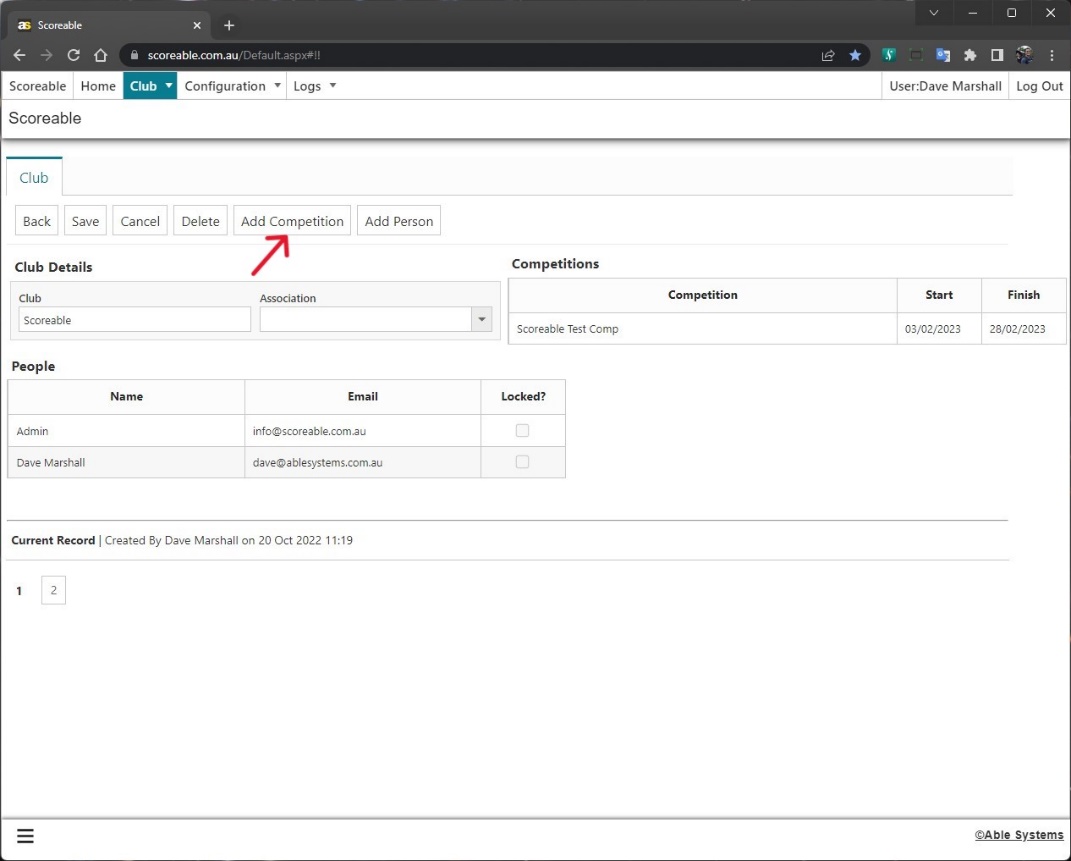 2. Competition DetailsPopulate fields and click “Save”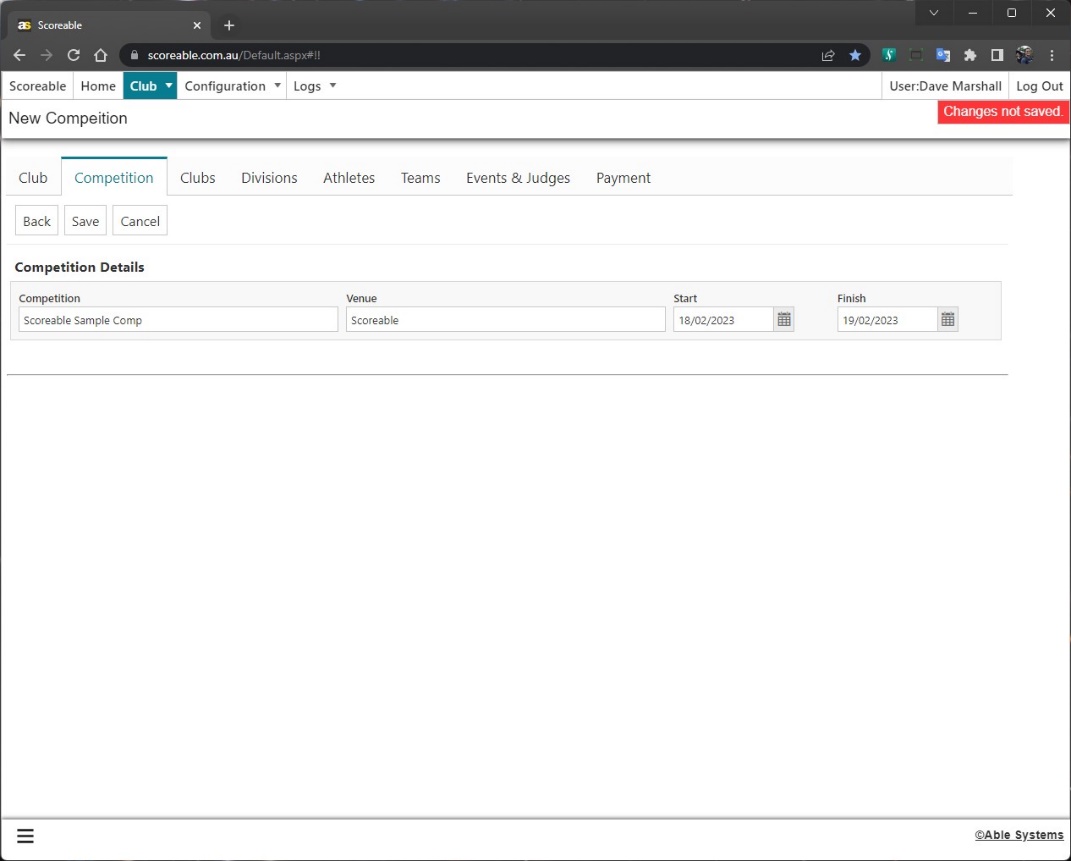 3. Export ConfigClick “Export Config” to download a Competition Configuration file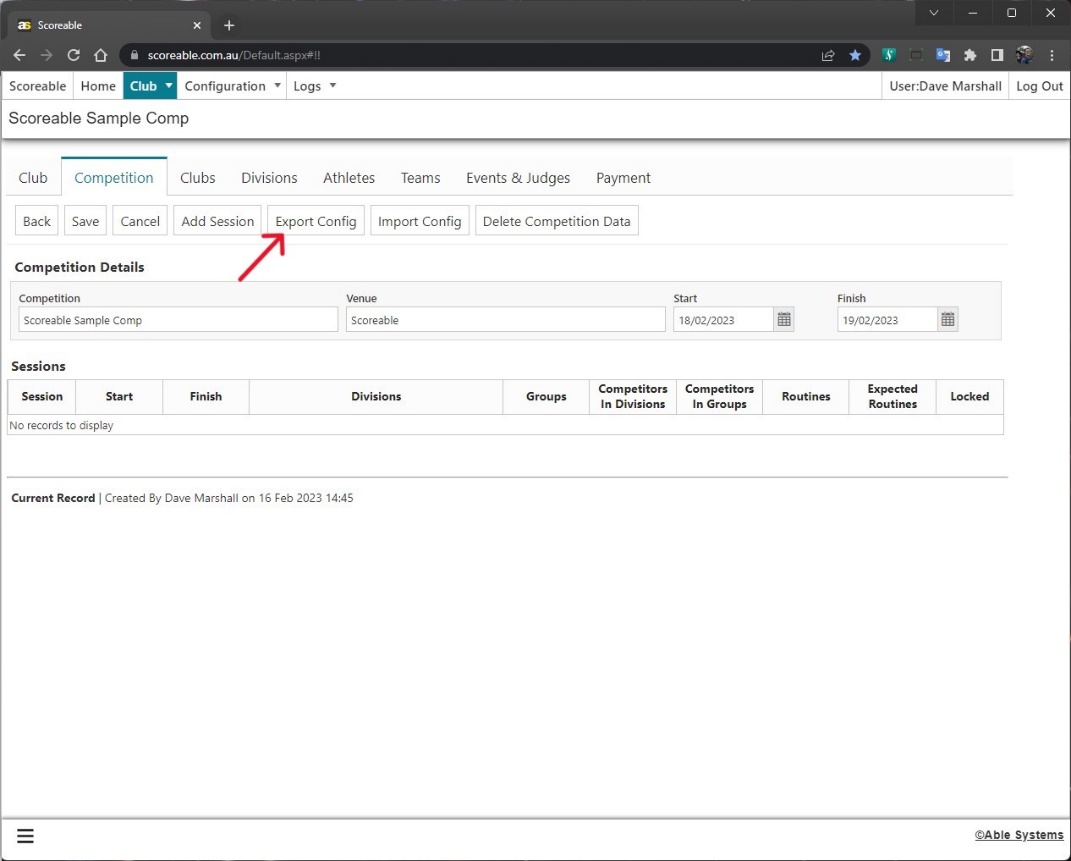 4. Config FileOpen the Config file and populate the sheets from left to rightCompetition sheet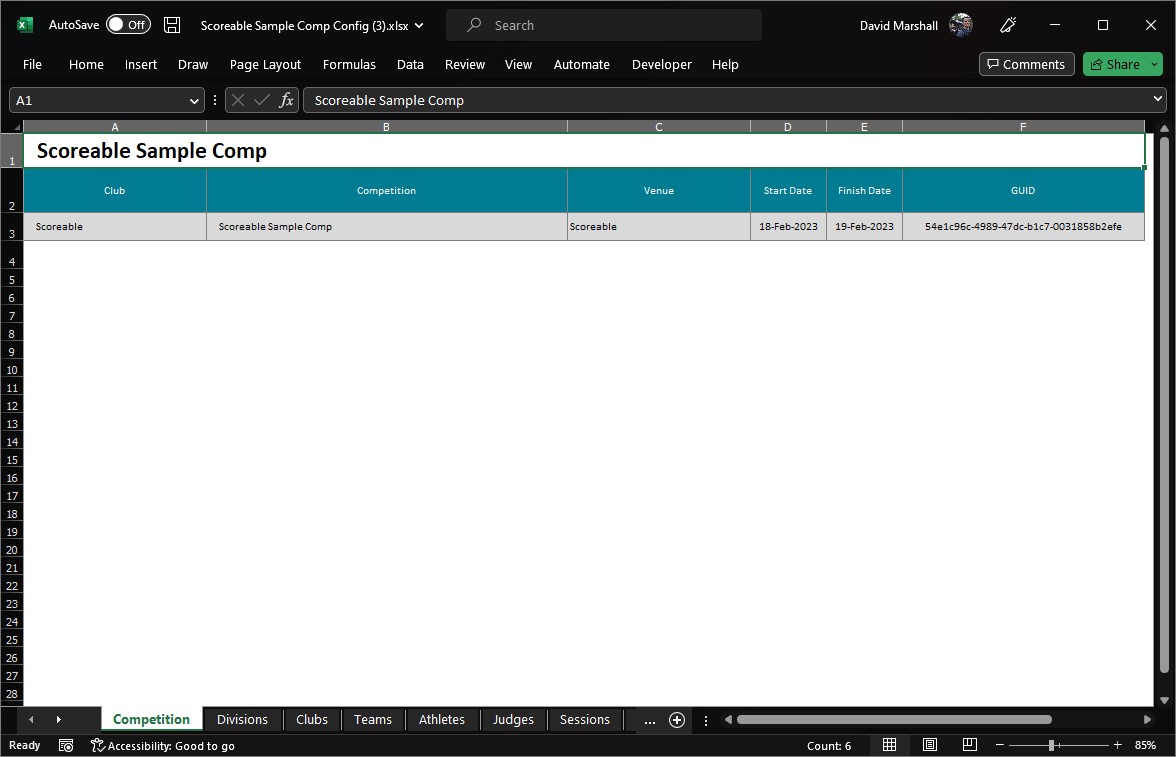 5. Config - DivisionsDivisions sheet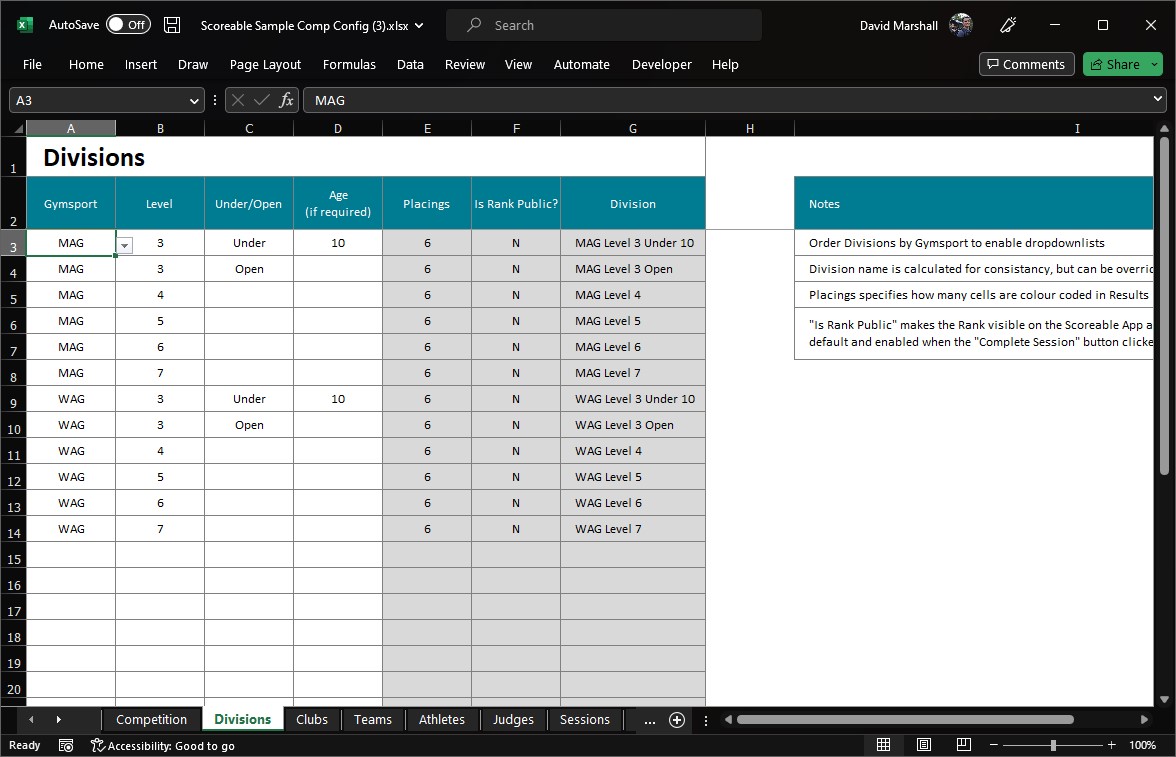 6. Config - ClubsClubs sheet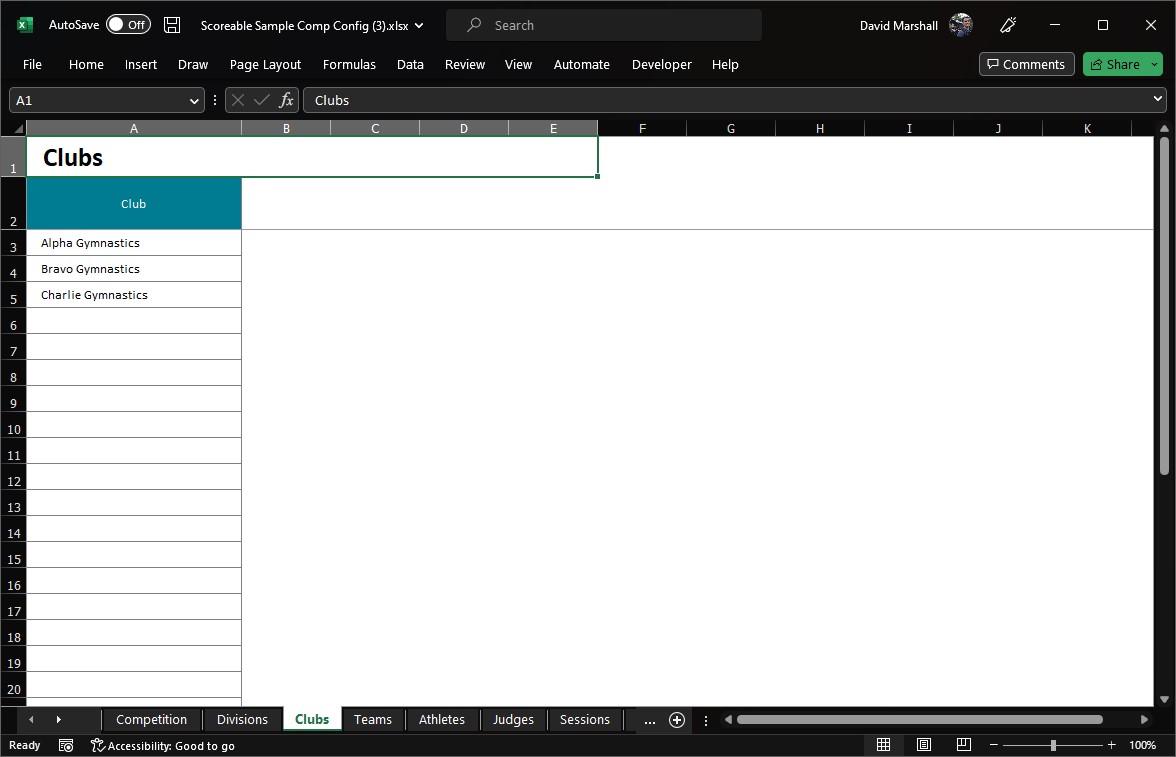 7. Config - TeamsTeams sheetNote: Teams aren’t required and can be left blank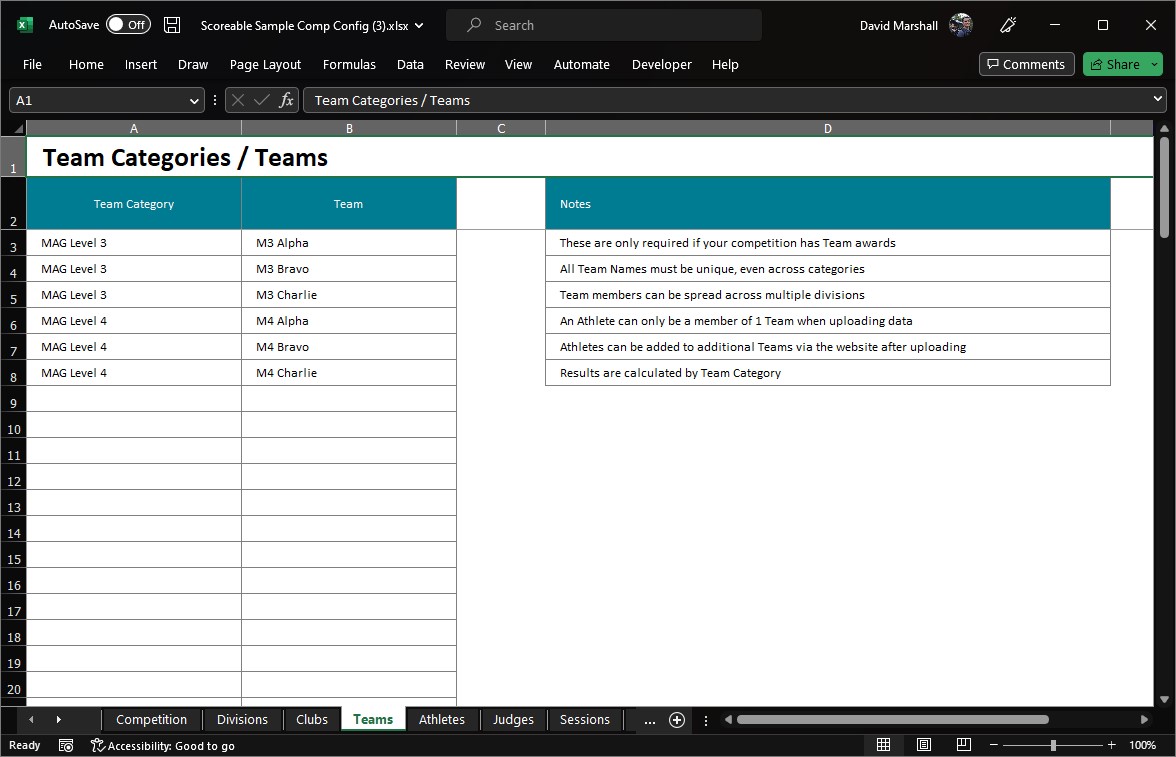 8. Config - AthletesAthletes sheetNote: Copy/pasting data is ok, but make sure Clubs, Divisions and Teams match the values in their respective sheet. Use the in-cell dropdown if unsure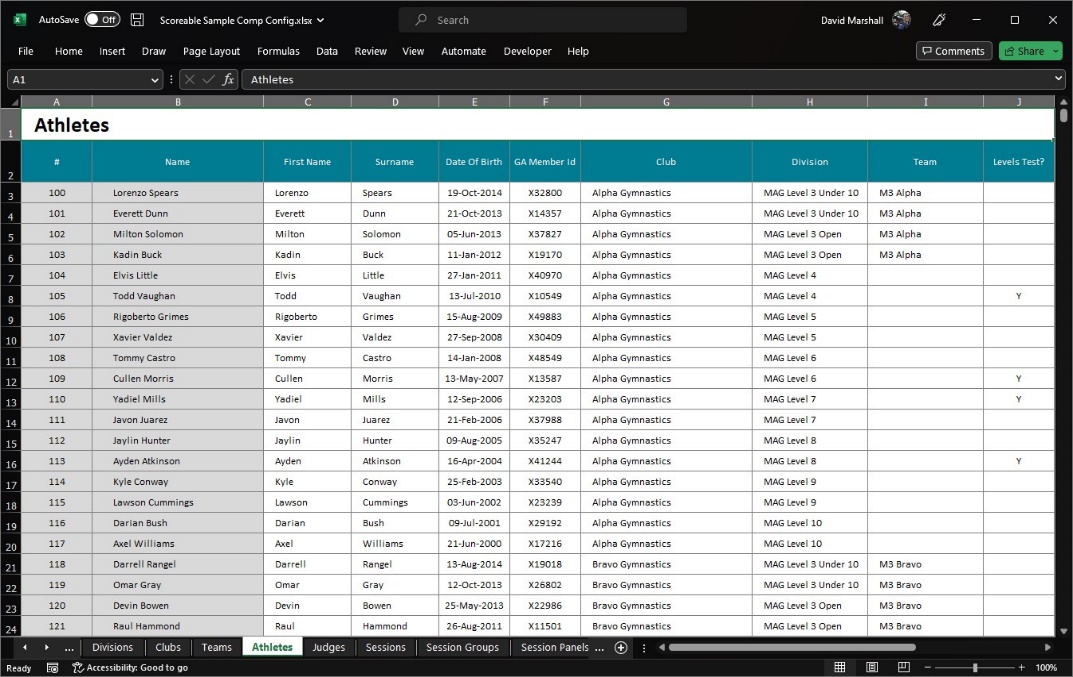 9. Config - JudgesJudges sheet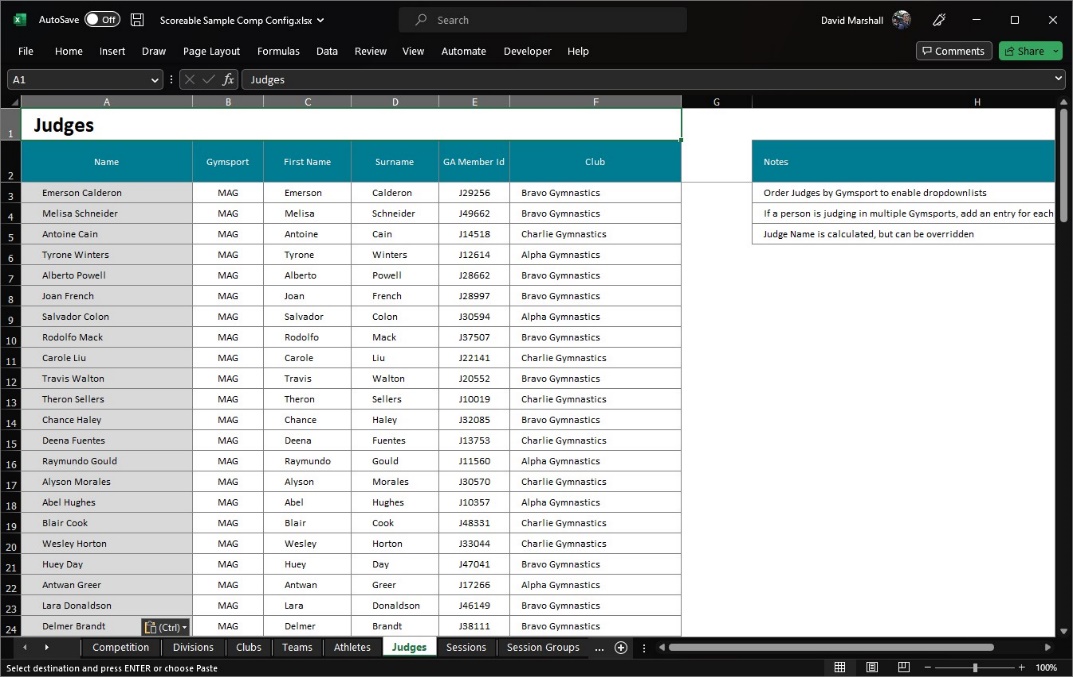 10. Config - SessionsSessions sheet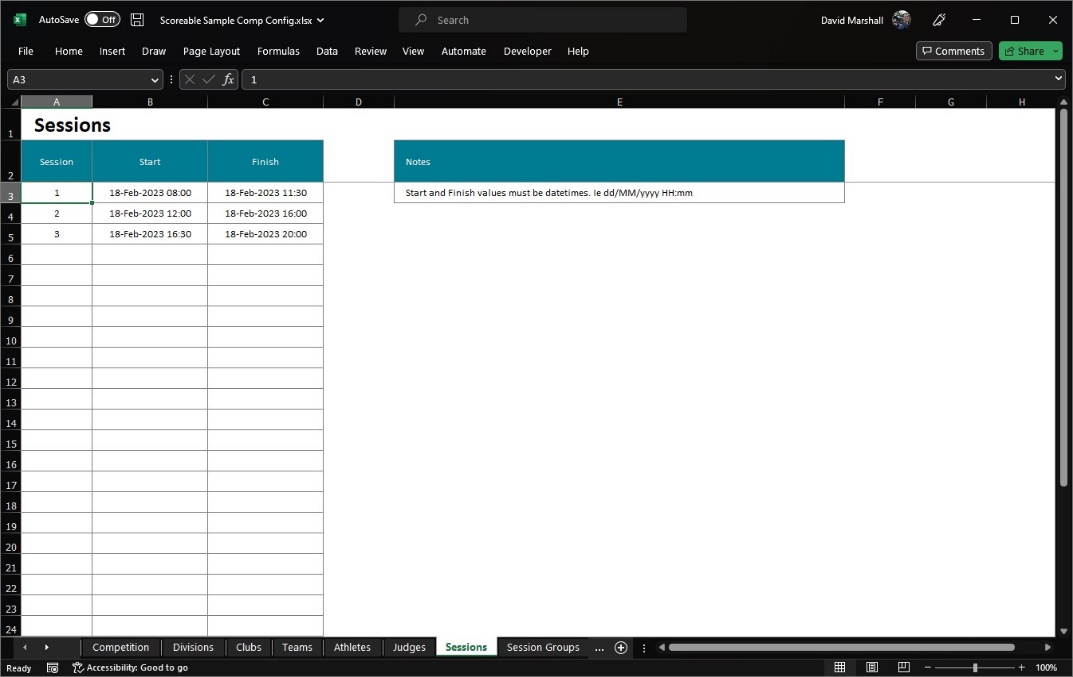 11. Config - GroupsSession Groups sheet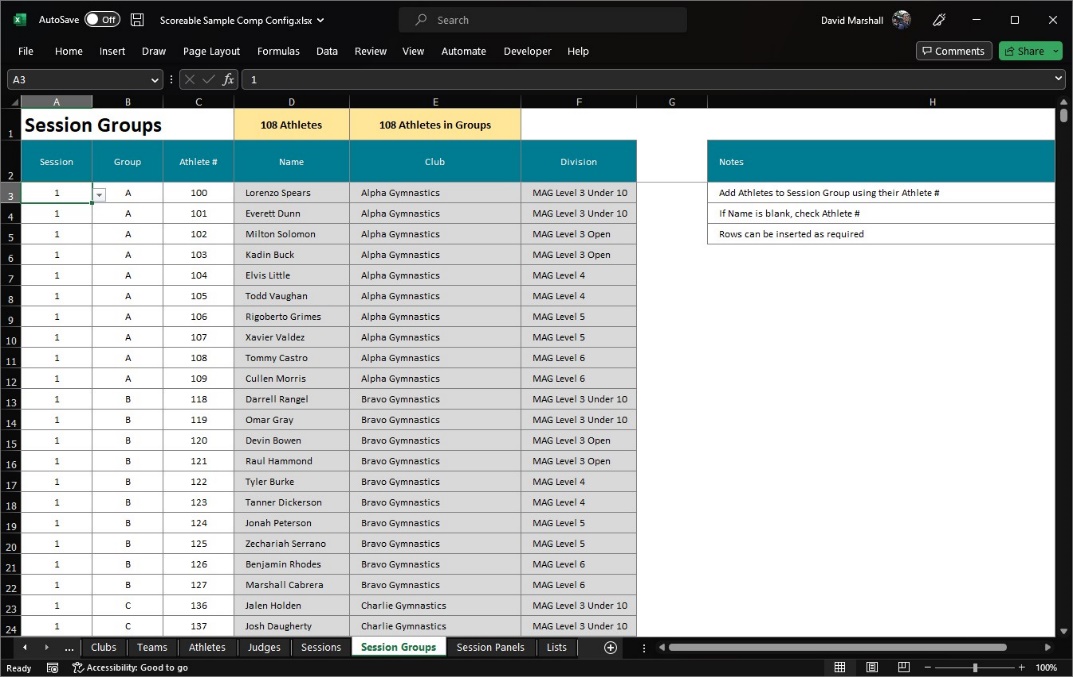 12. Config - PanelsSession Panels sheet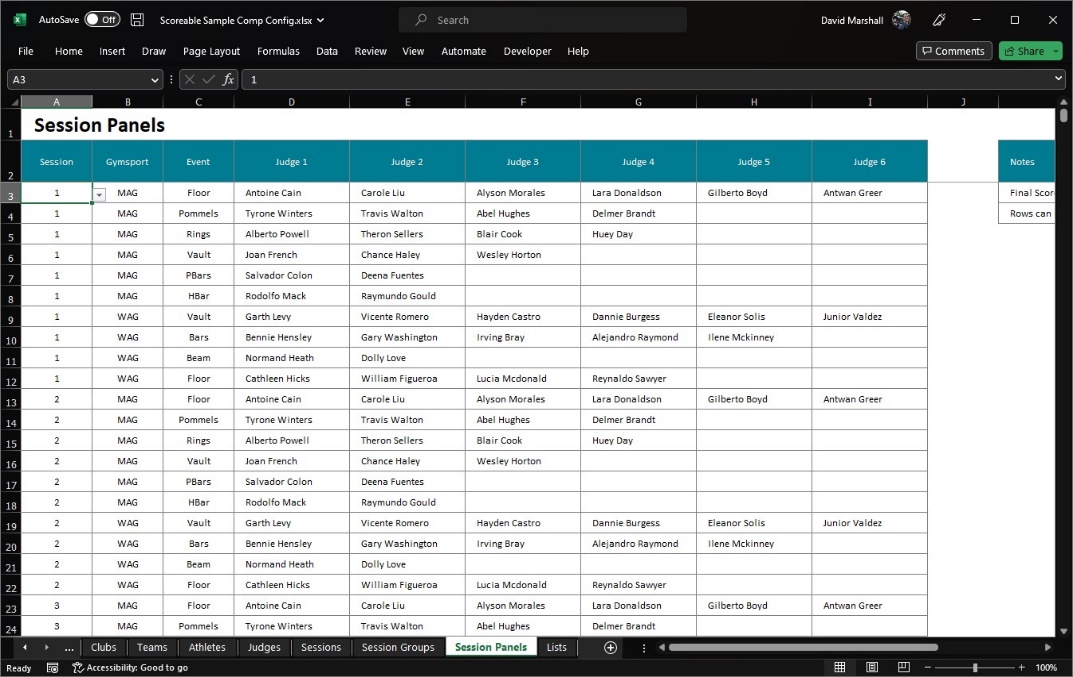 13. Import ConfigOn the Competition tab, click “Import Config” and upload the saved config file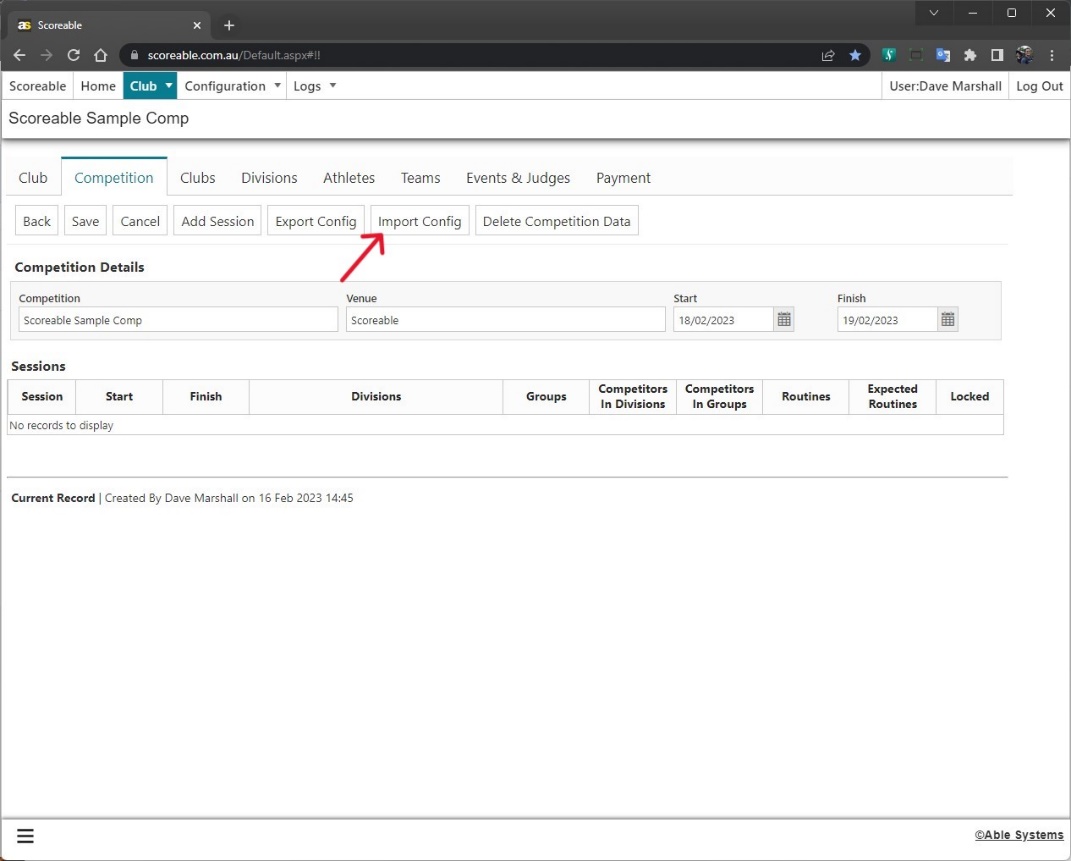 14. CompetitionIf the upload is successful, you should see the Competition Session details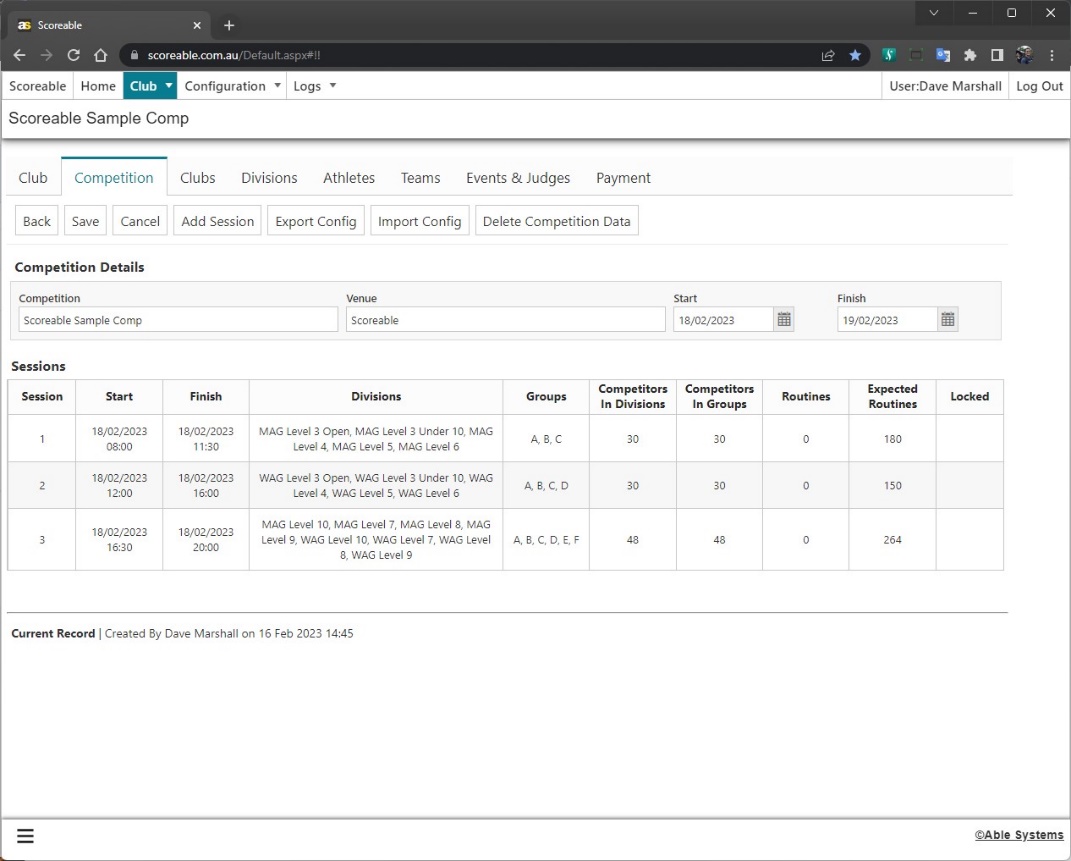 15. ClubsCheck the Club tab and verify the Athlete numbers are accurateIf the number of Club Athletes is incorrect, check that the Club assigned to the Athlete in the Config file matches the name in the Club sheet. Use the in-cell dropdown if needed. Once corrected, reupload the Config file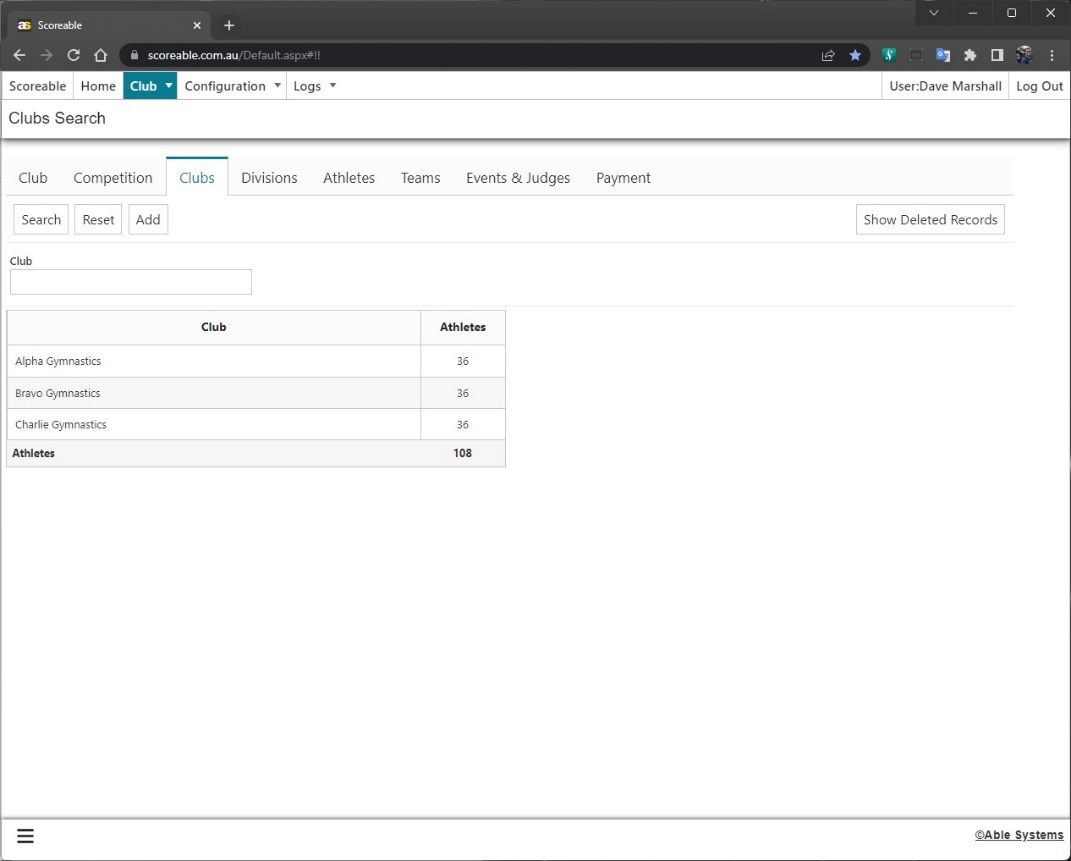 16. Divisions (set Events with 2 Routines)Check the Division tab and update any Division Events that require 2 routines to be competedFinal Score Calculations:Best - Highest score of the 2 routinesAverage - Average score of the 2 routinesCombine Deductions - Deductions are Note: WAG Vault defaults to 2 Routines - Best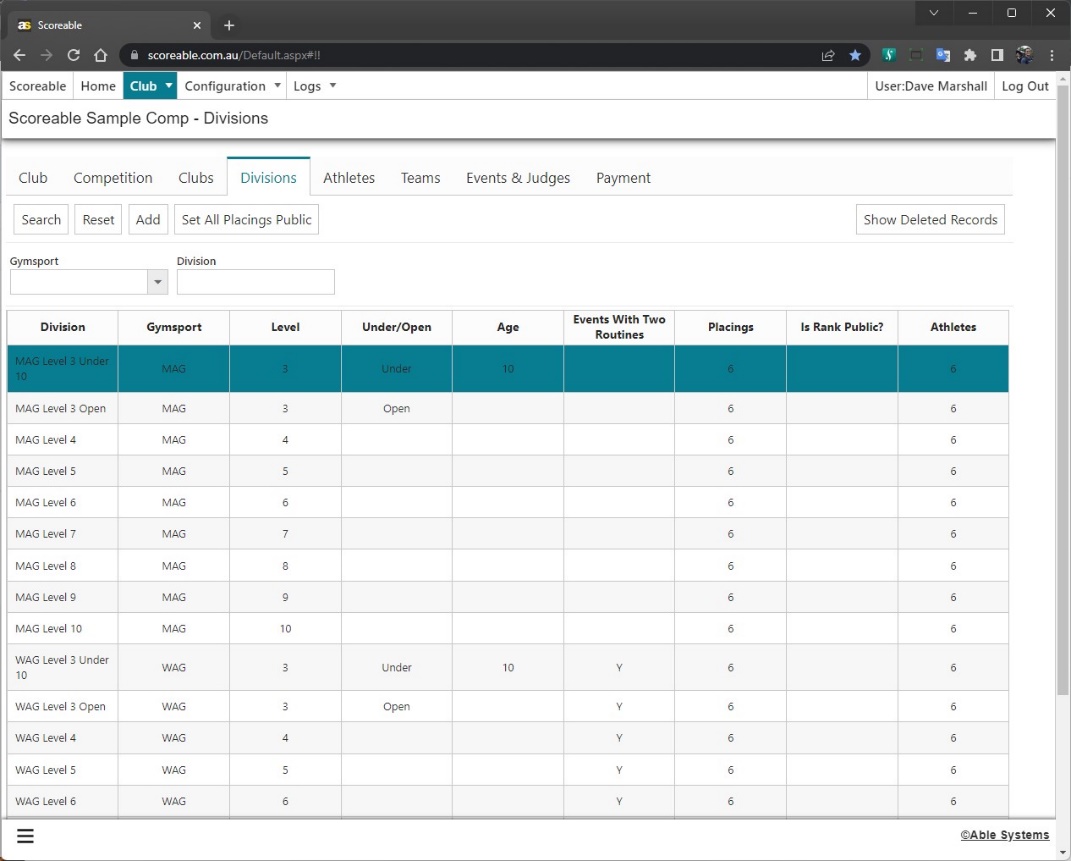 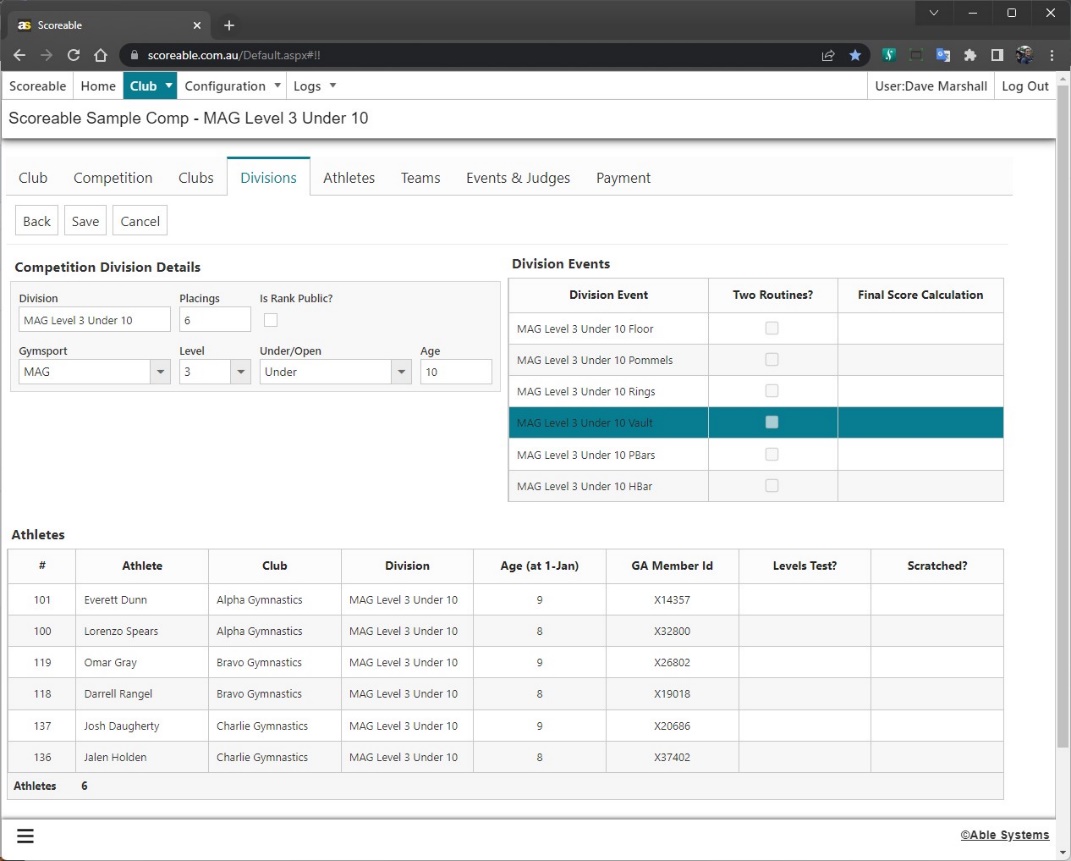 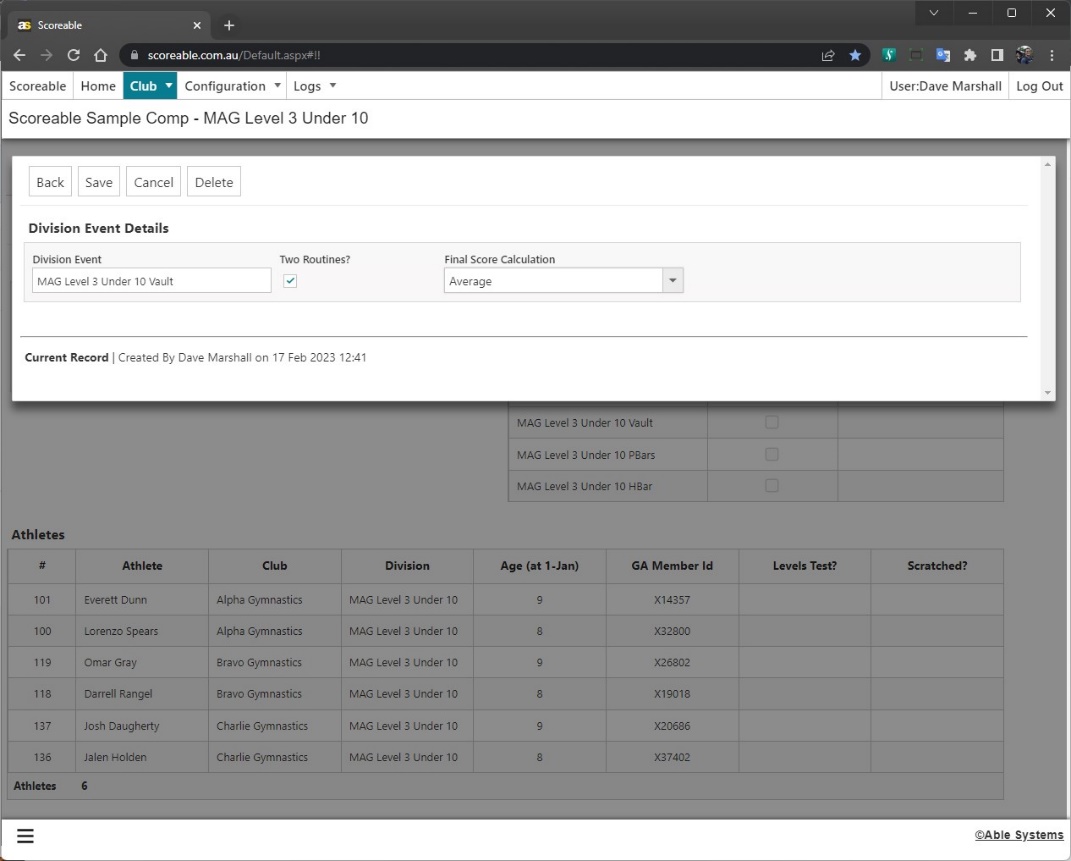 17. AthletesCheck the Athletes tab 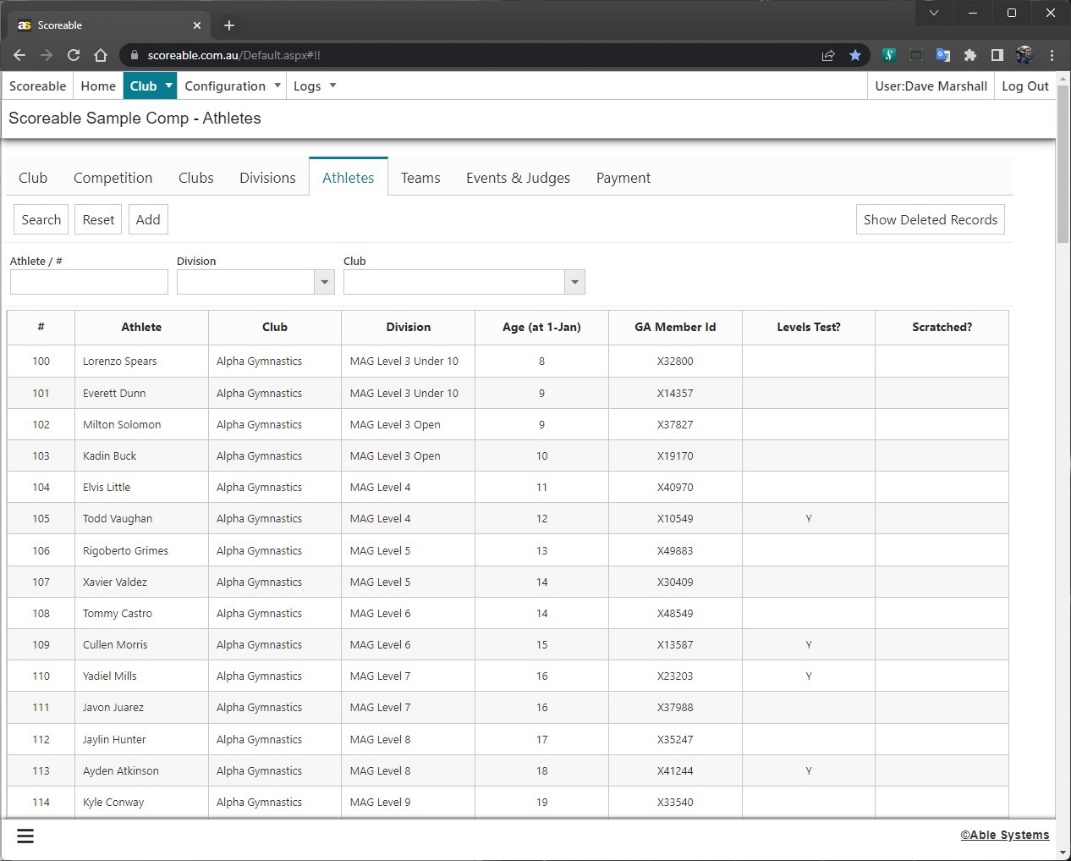 18. TeamsCheck the Teams tab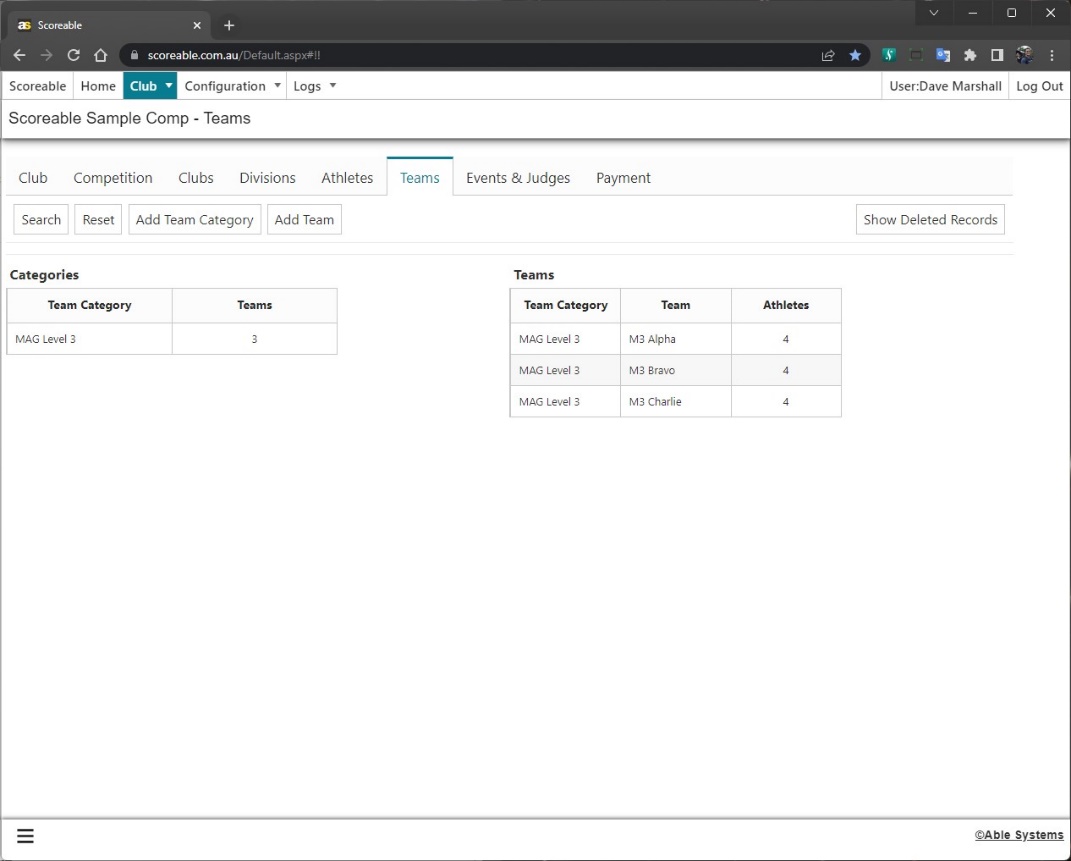 19. Events & JudgesCheck the Events & Judges tabNote: Events with 2 routines can also be checked and updated here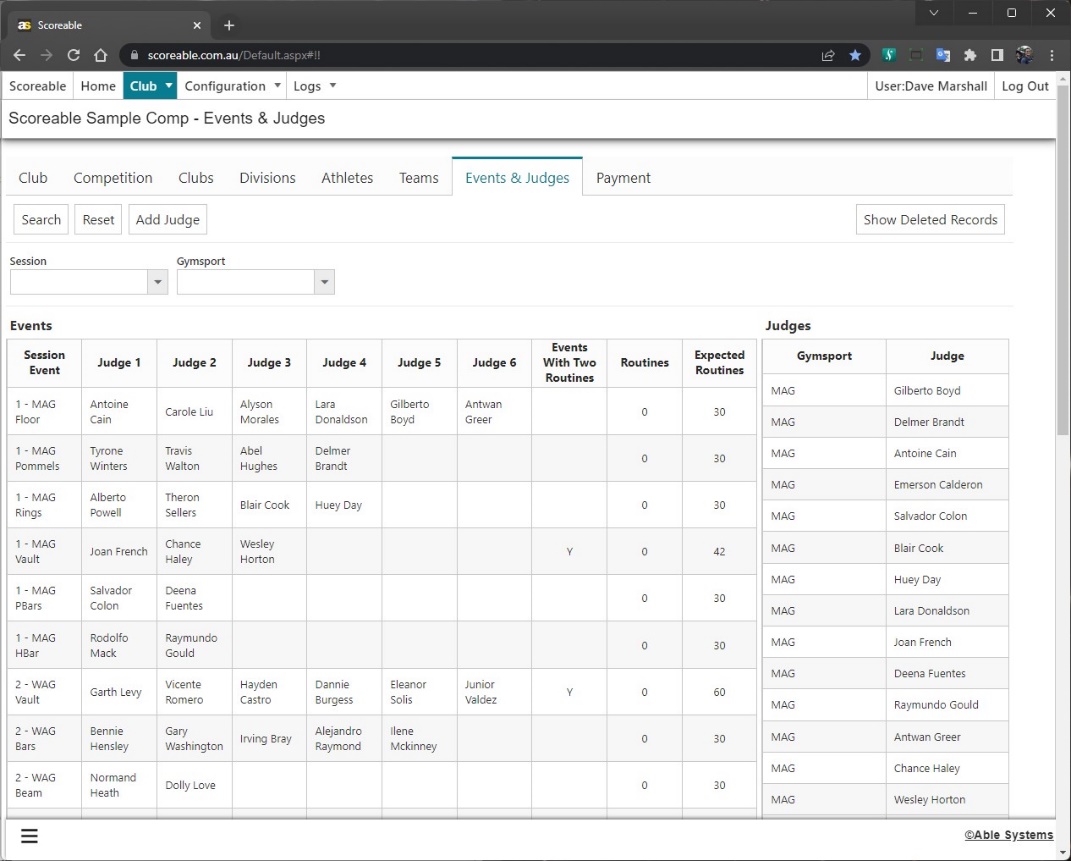 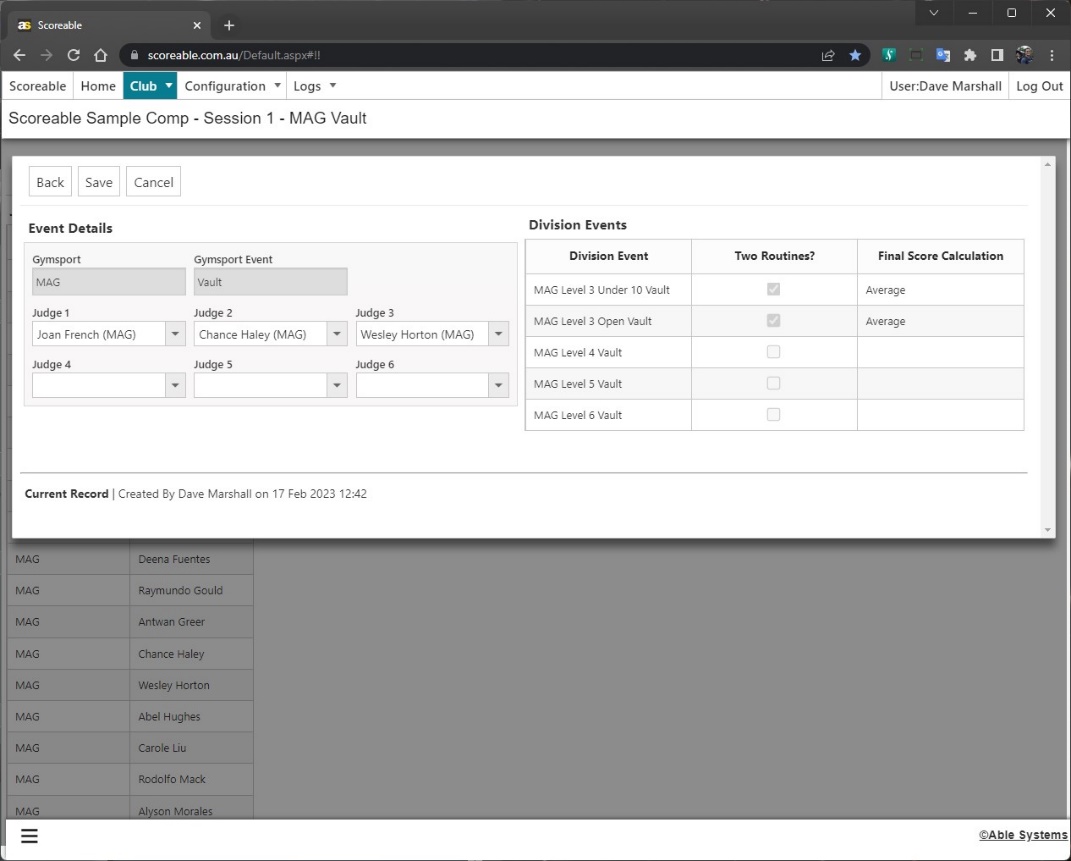 20. PaymentOnce everything is correct, pay for the Competition on the Payment tab to enable ScoringIf you can’t pay via PayPal or a Credit Card, click Create Invoice to export a file with bank transfer details. Please email us the remittance so we can update the CompetitionThe “Enable Sponsor Logos?” checkbox will increase the cost per competitor, but you will be able to upload Primary and Secondary Sponser logos which will display on ScoreboardsYou can also Enable Sponsor Logos after the base payment has been made, but will have to pay the difference to reenable ScoringNote: You can re-upload the config file after payment has been made. If the number of Competitors increases, you’ll have to pay the difference to reenable Scoring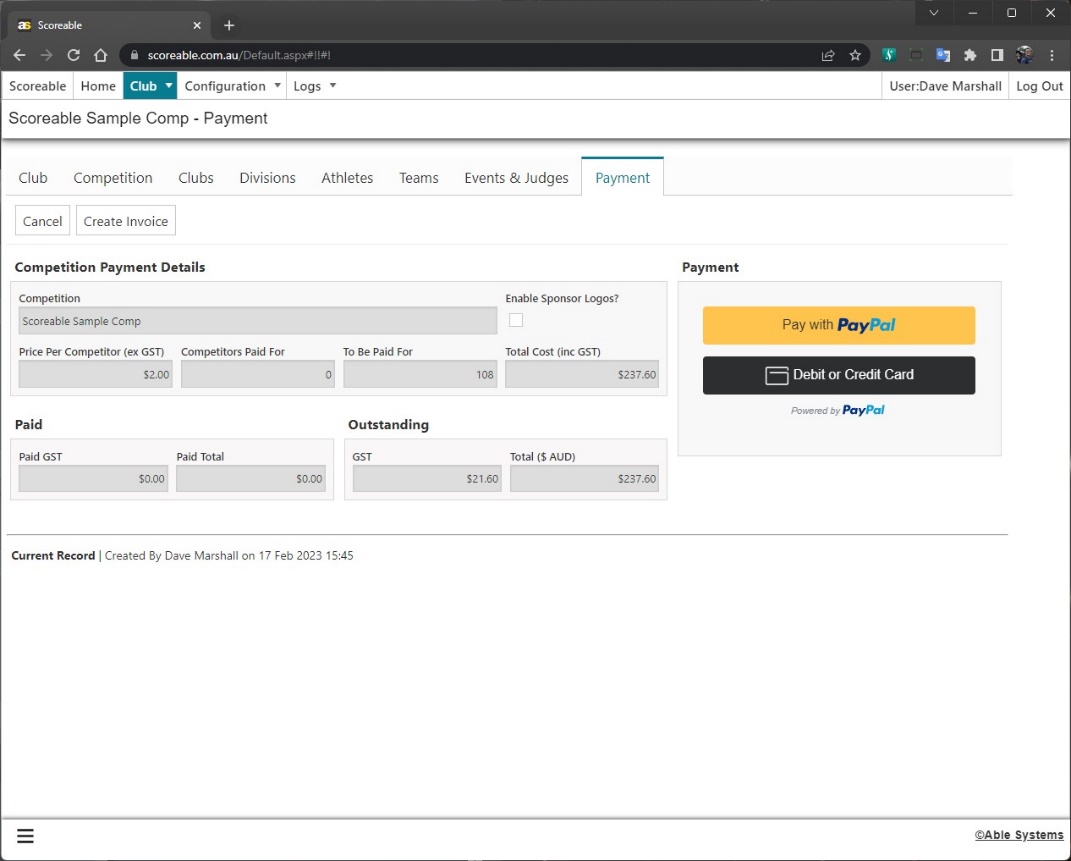 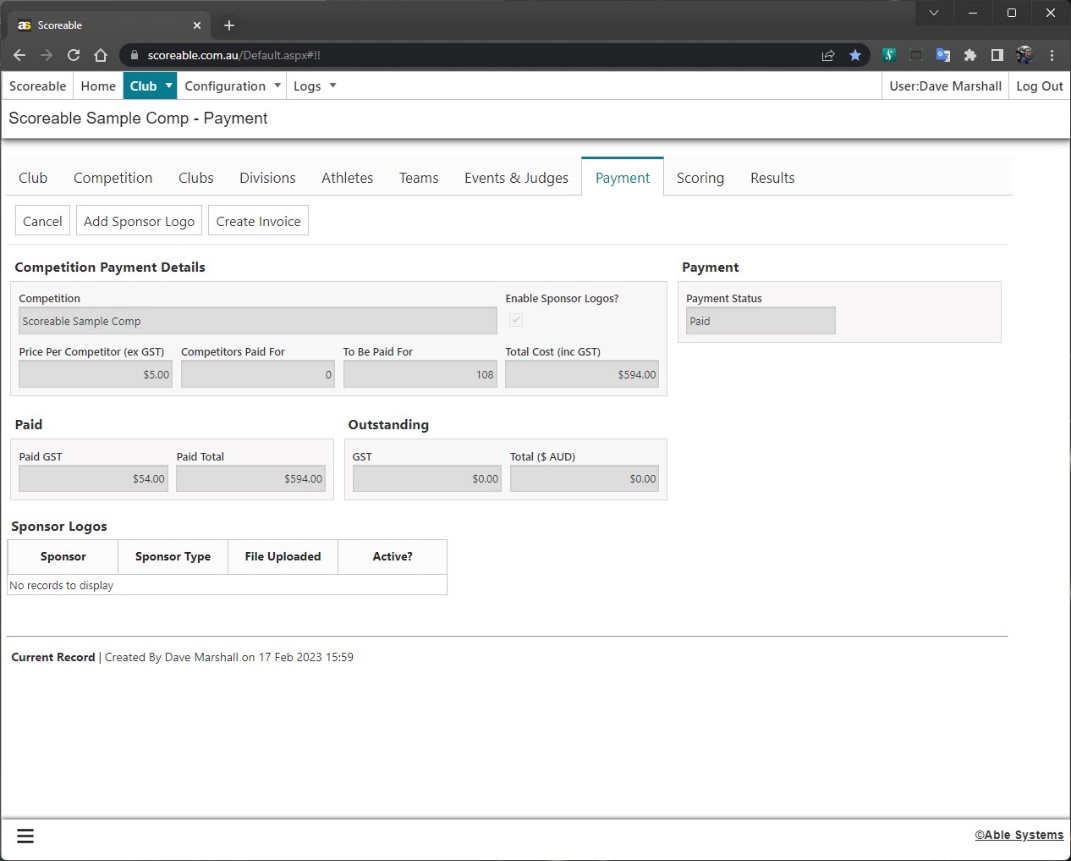 21. Sponsor LogosIf Sponsor Logos are enabled and Payment is complete, an “Add Sponsor Logo” button will appear on the Payment tabClick “Add Sponsor Logo”Enter the Sponsor name and type, then click “Add File”Upload the Sponsor Logo, preferably a .jpg file at least 1000px wide or highPrimary Logos are shown continually throughout the CompetitionSecondary Logos are only shown after a Score is displayedNote: to deactivate a logo during the Competition, uncheck “Active?”, Save and refresh the Scoreboards. ie. if you have a specific Session Sponsor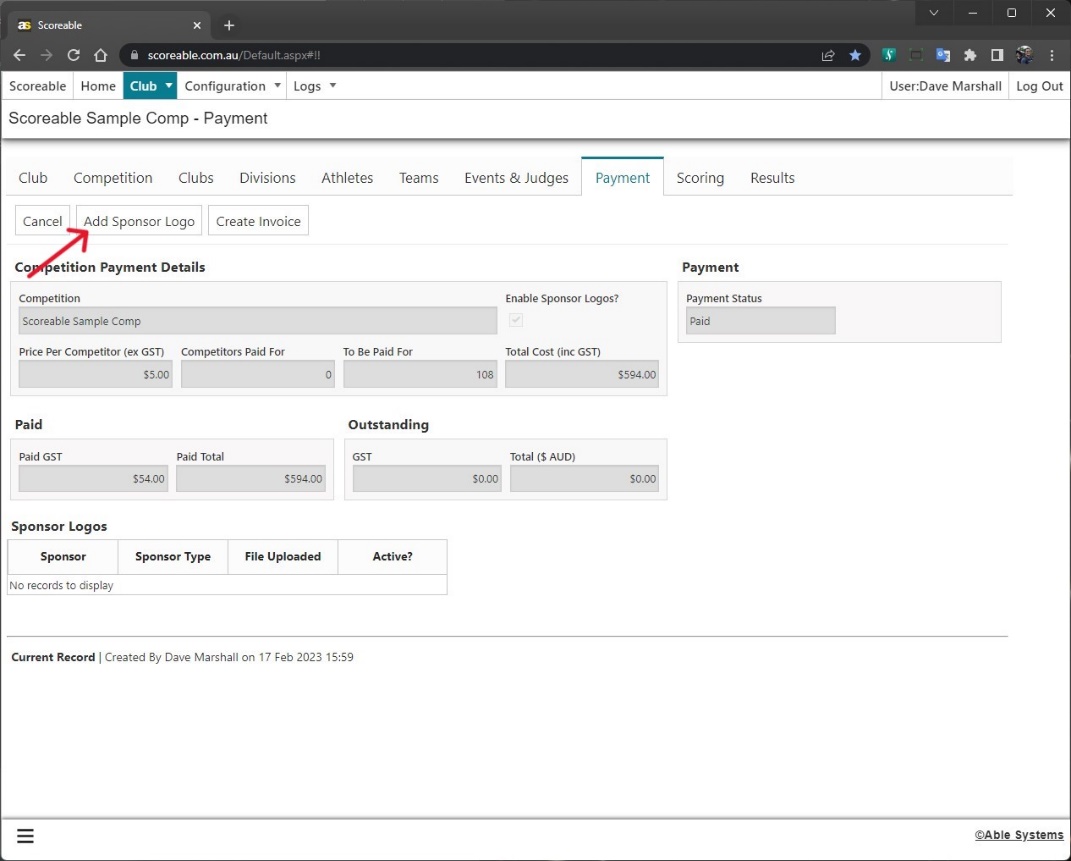 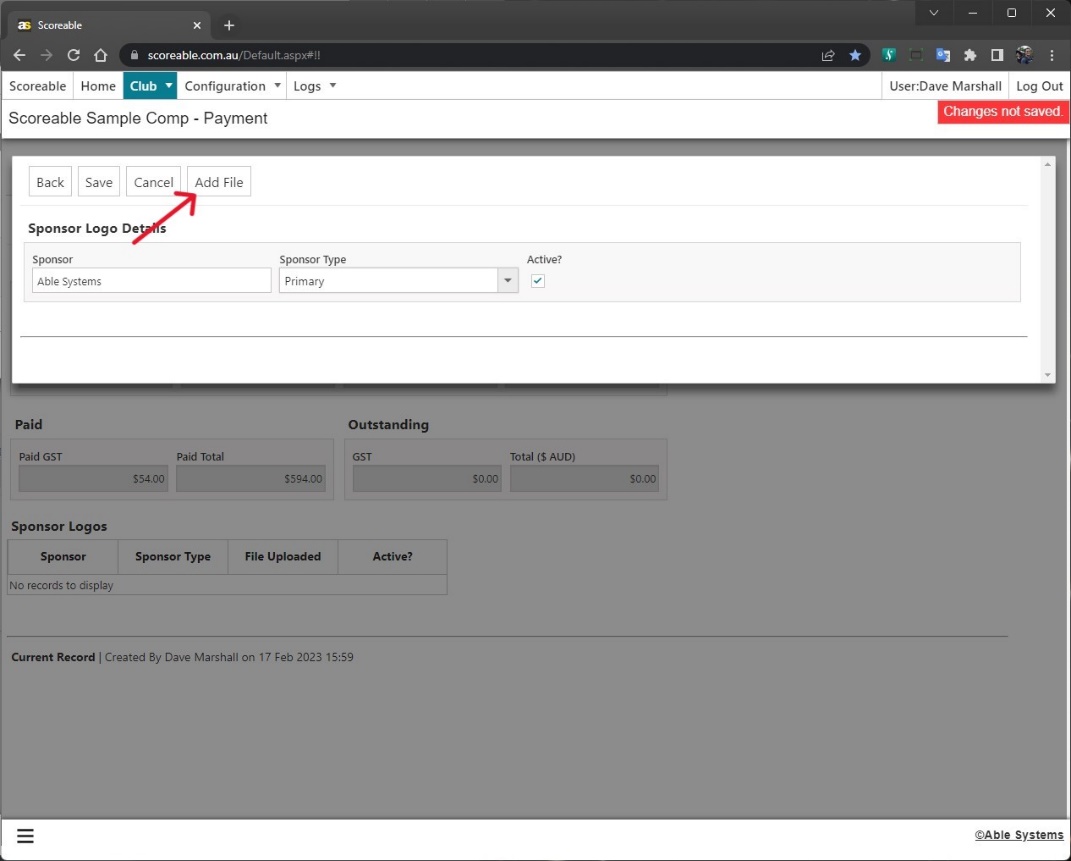 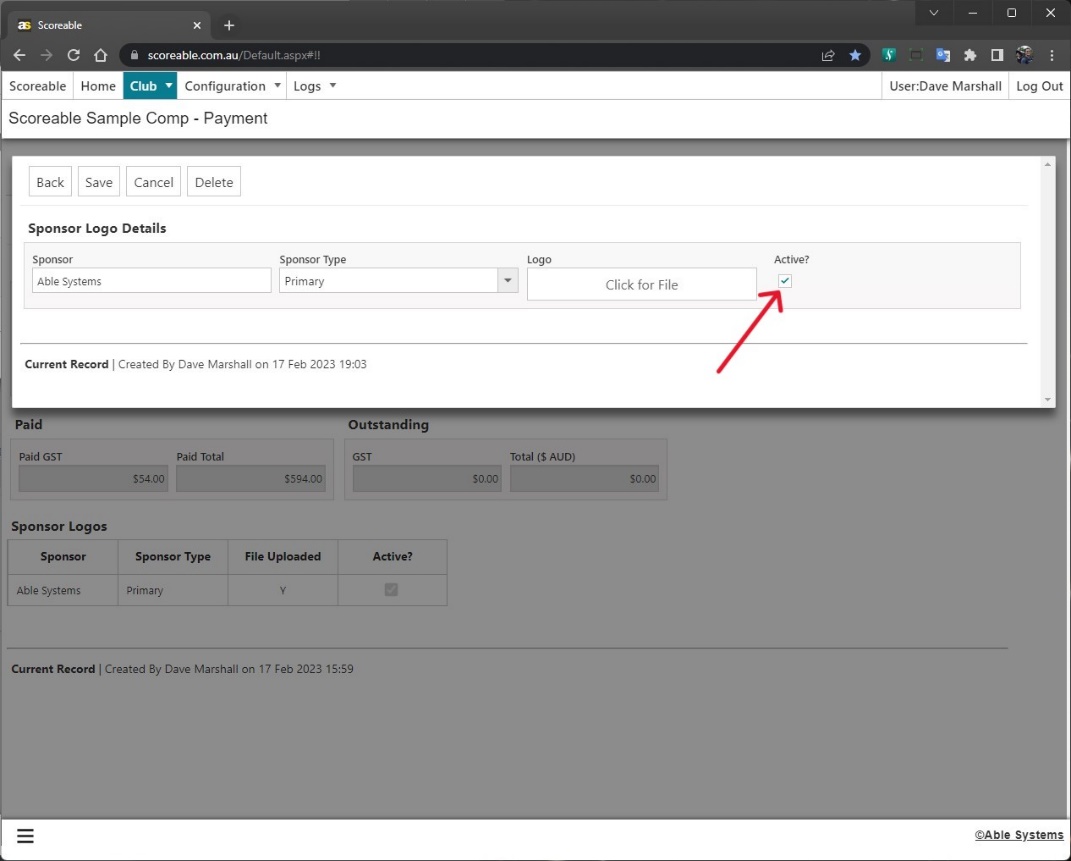 OwnerScoreableResponsibleCompetition Scoring OfficeStepScreenshot1. Select a SessionSelect the relevant Session from the Competition tab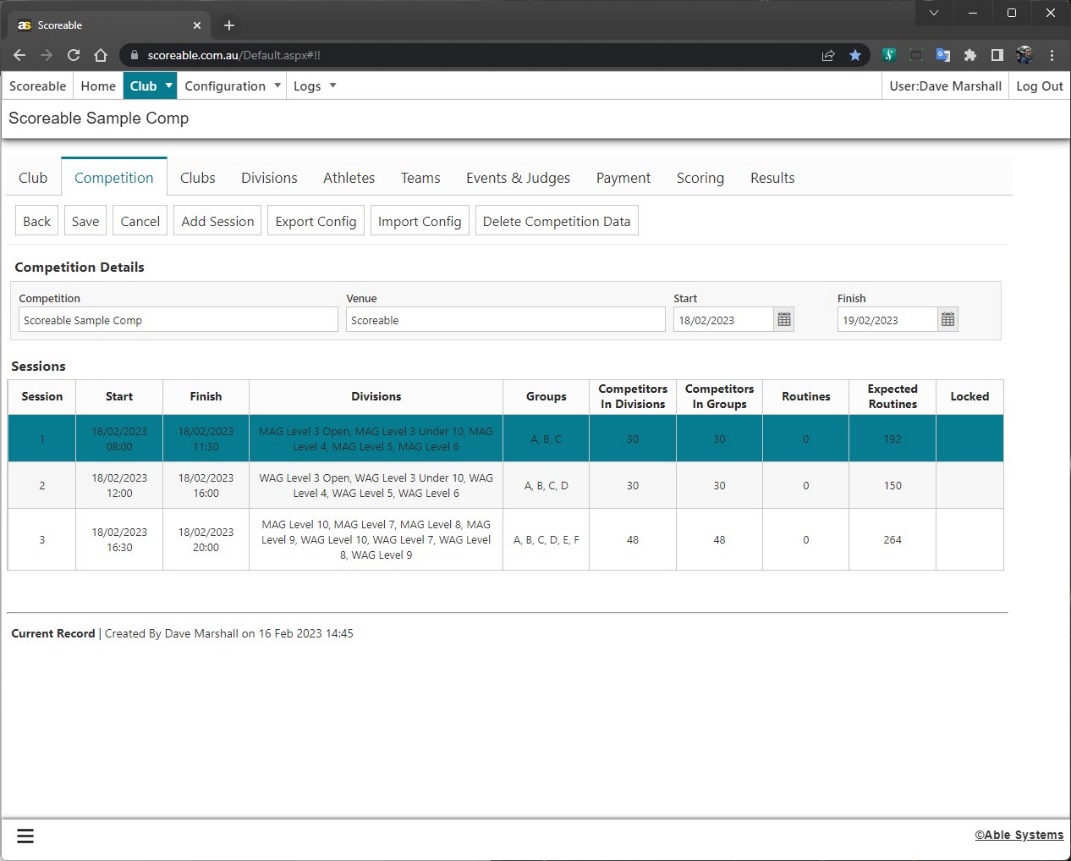 2. Create ScoresheetsClick the “Create Scoresheets” buttonAn Excel file will be generated and downloaded. Open the fileNote: Competitors are rotated through the Events (first → last), but as the system does not know where the groups will be starting, this is done in Olympic order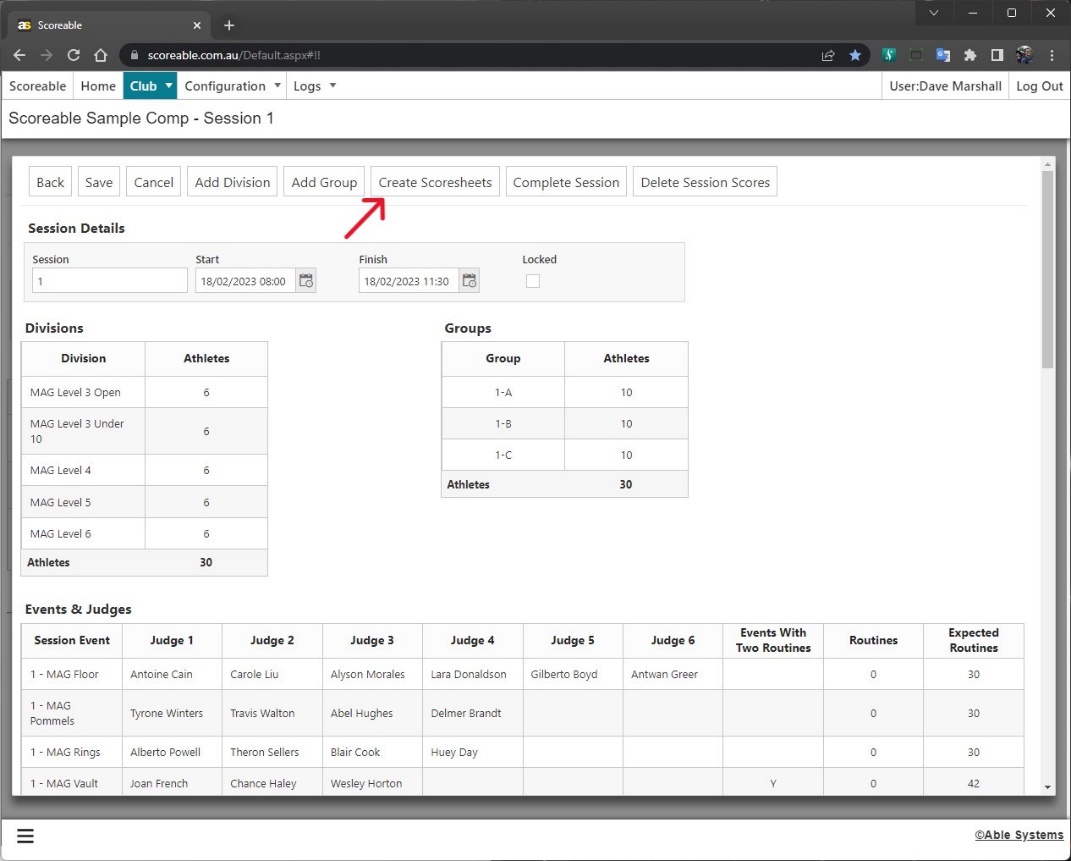 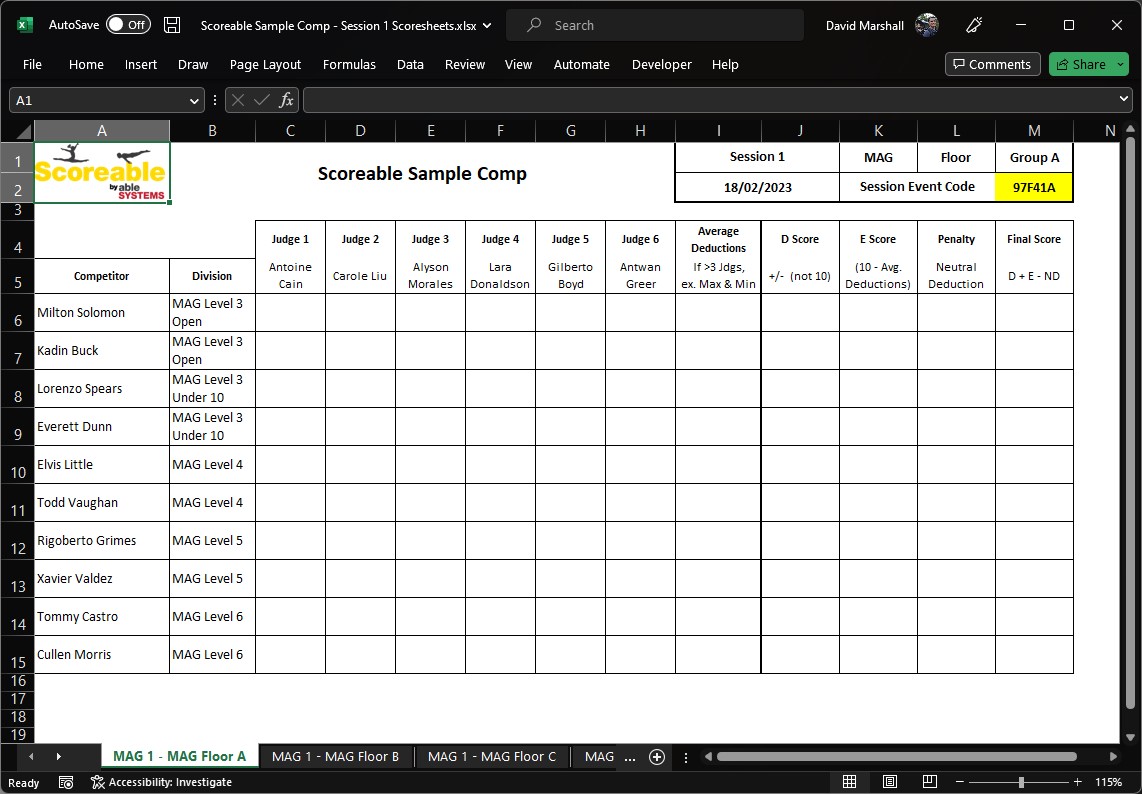 3. Print ScoresheetsGo to File → Print Change the settings to Print Entire Workbook 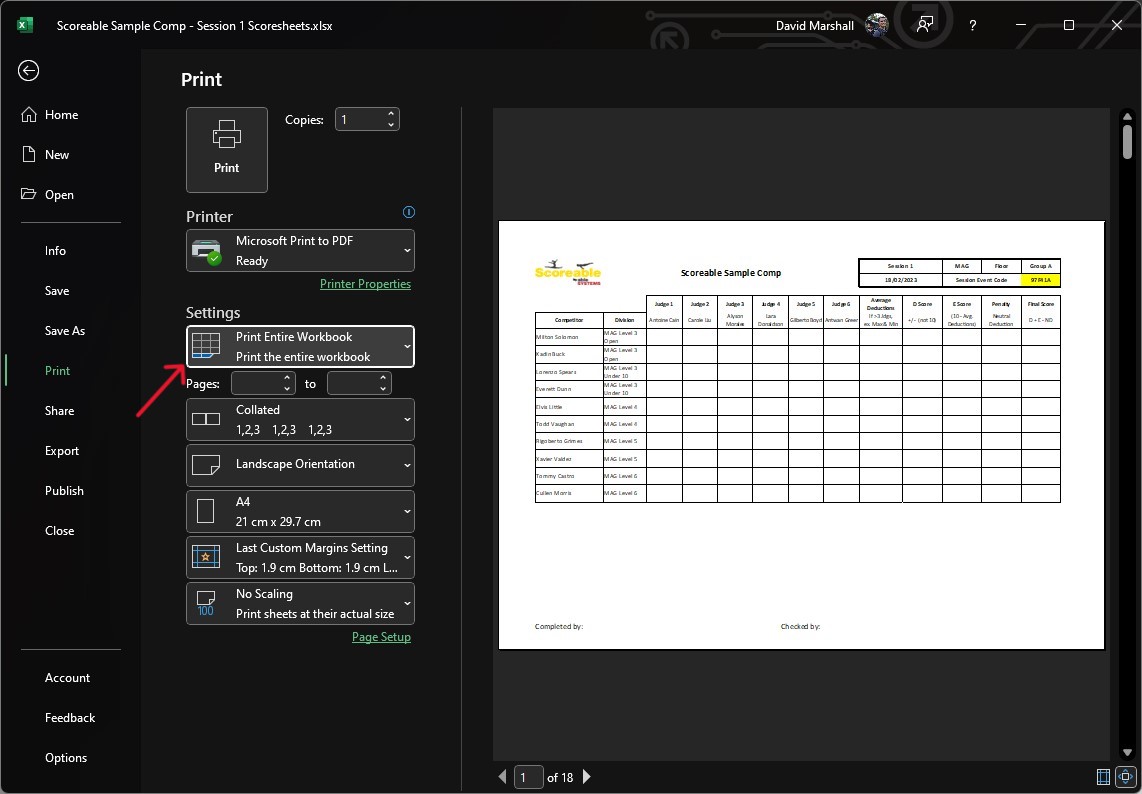 4. Get the Scoreable AppDownload the Scoreable app from the App Store or Google Play or 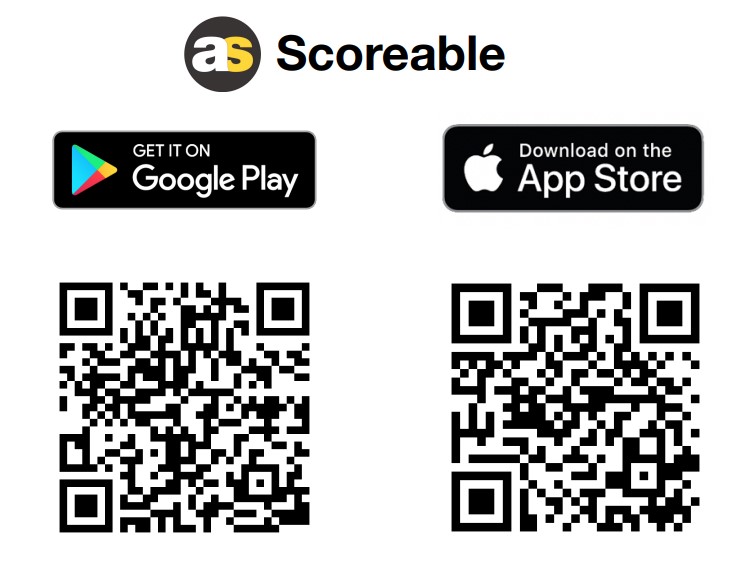 5. Score EntryTap on Score Entry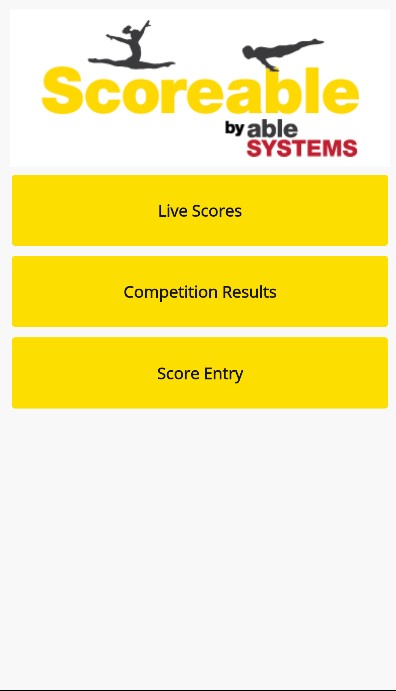 6. Enter Session Event CodeFind the Session Event Code at the top of the scoresheet for the current Group.Enter this into the app and tap EnterNote: The code is unique to each Session Event Group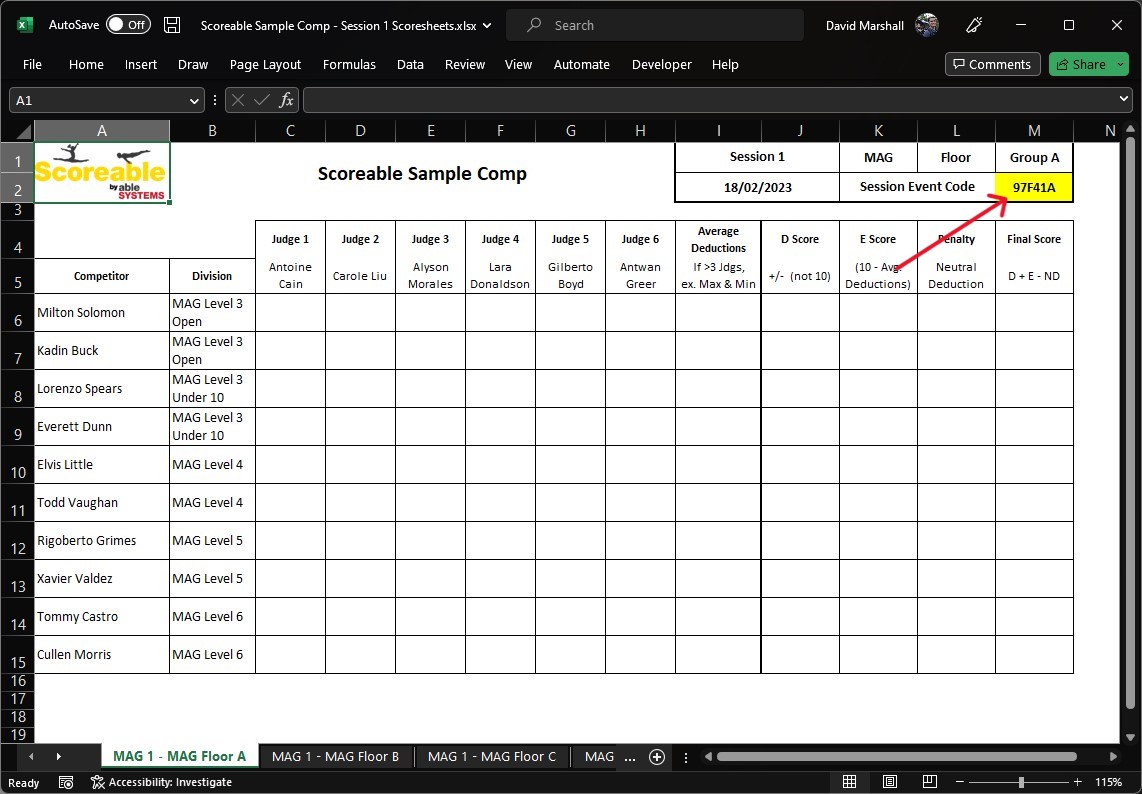 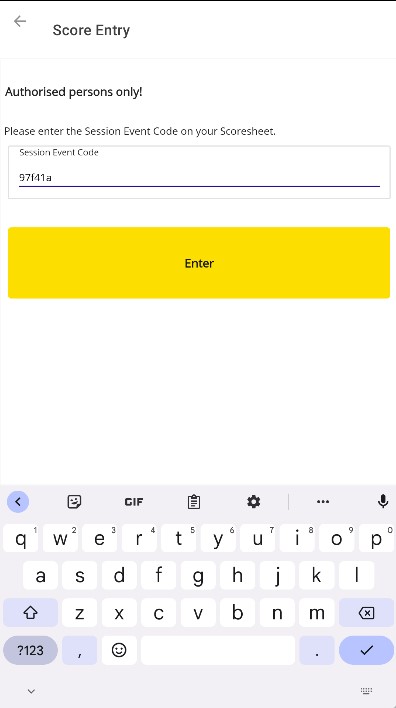 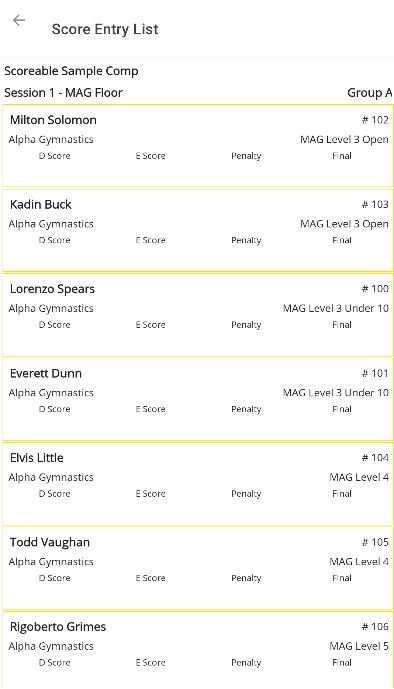 7. Fill out the ScoresheetAveragers should populate the scoresheet with as per normal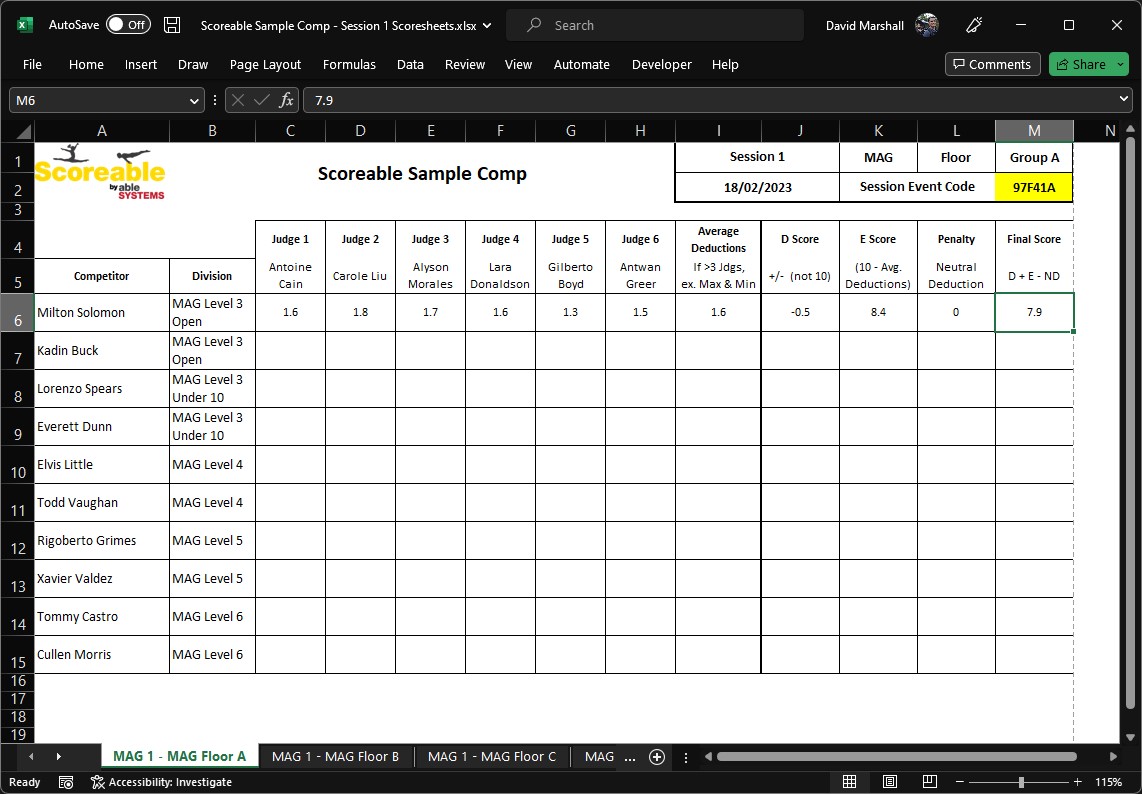 8. Enter Scores in ScoresheetTap on the competitor in the AppEnter the Judge scores, D Score and PenaltyClick CalculateClick SaveScores can only be entered once via the App. Any changes must be made by the Scoring OfficeNote: D Score is not the Start Value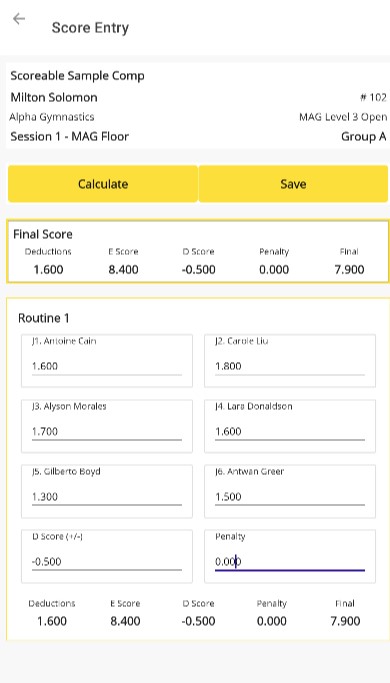 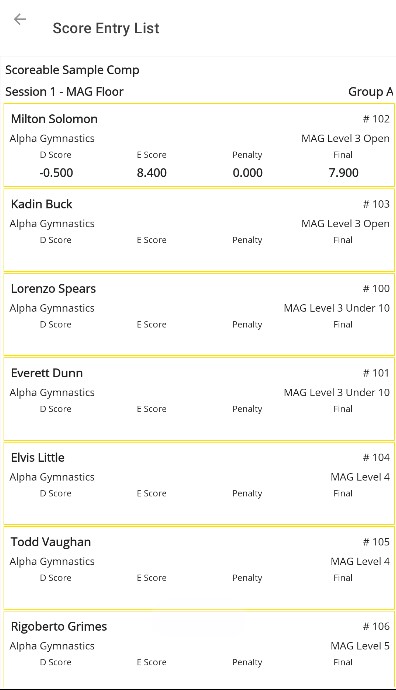 9. Scoring Office ChecksOnce the Scoresheet is complete, the Scoring Office should use the Scoring tab to verify the data is entered correctly and update if required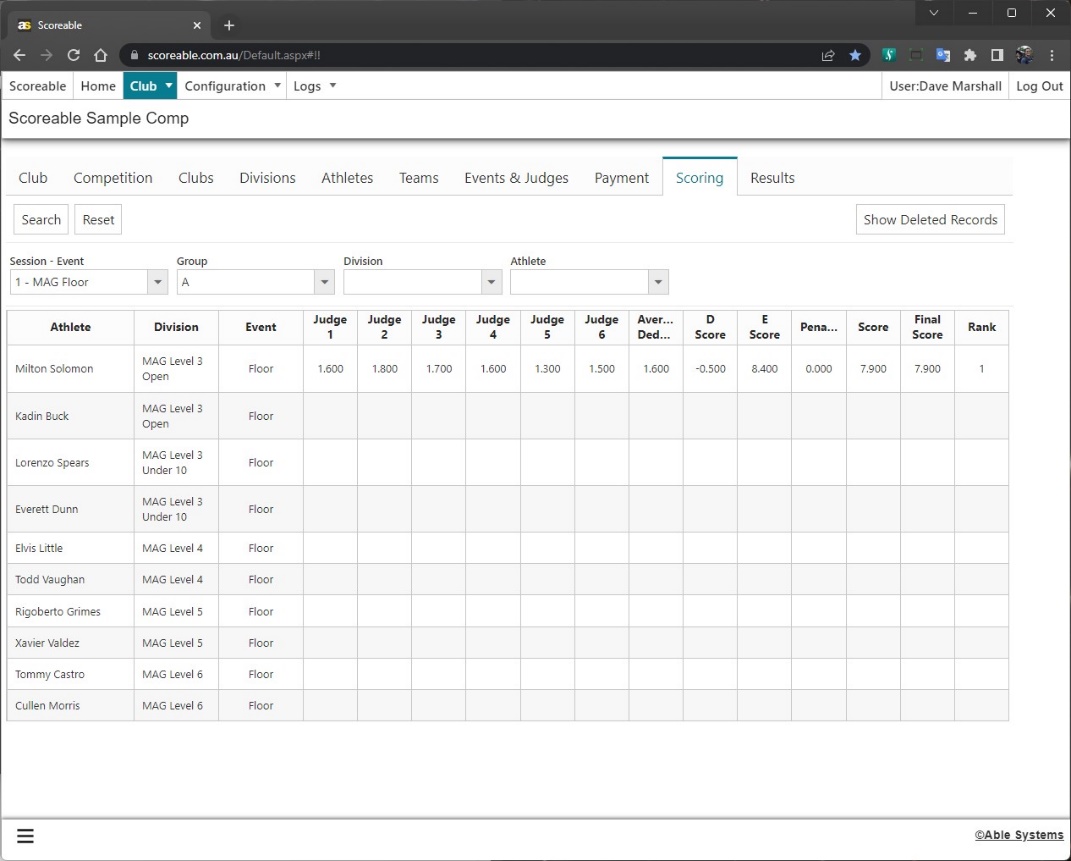 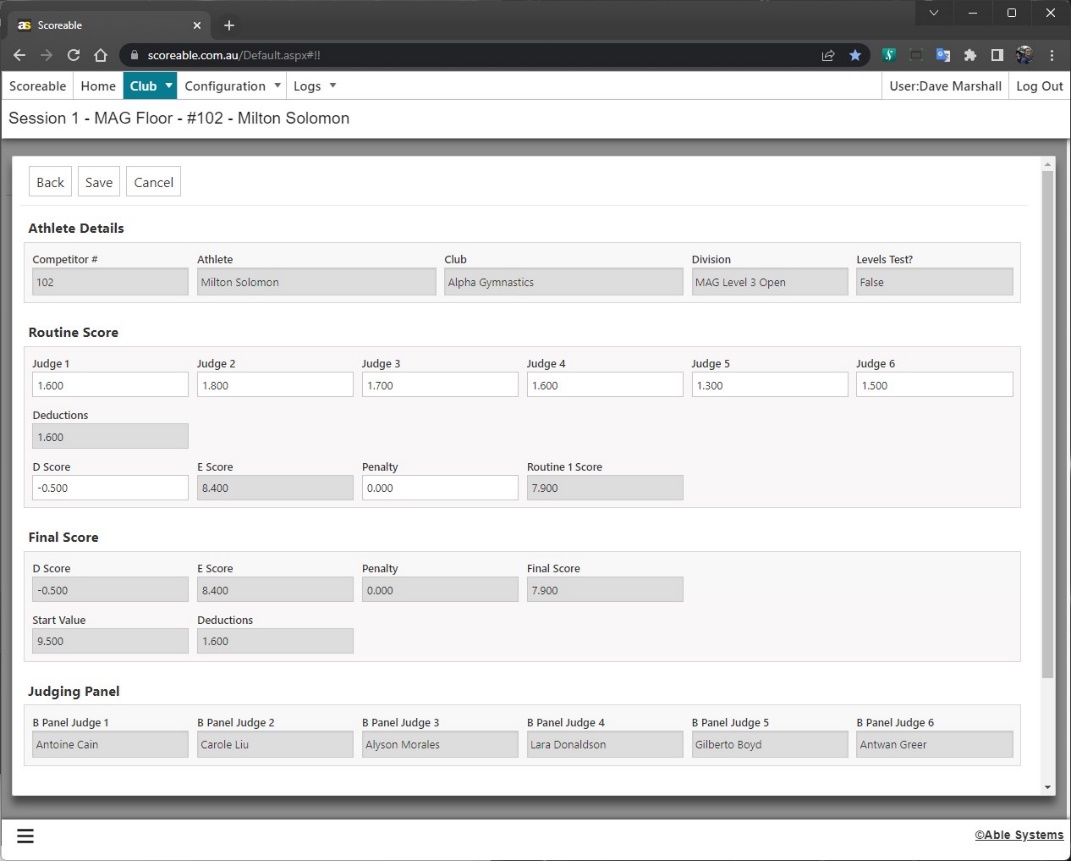 10. ResultsThe Results will display the entered Scores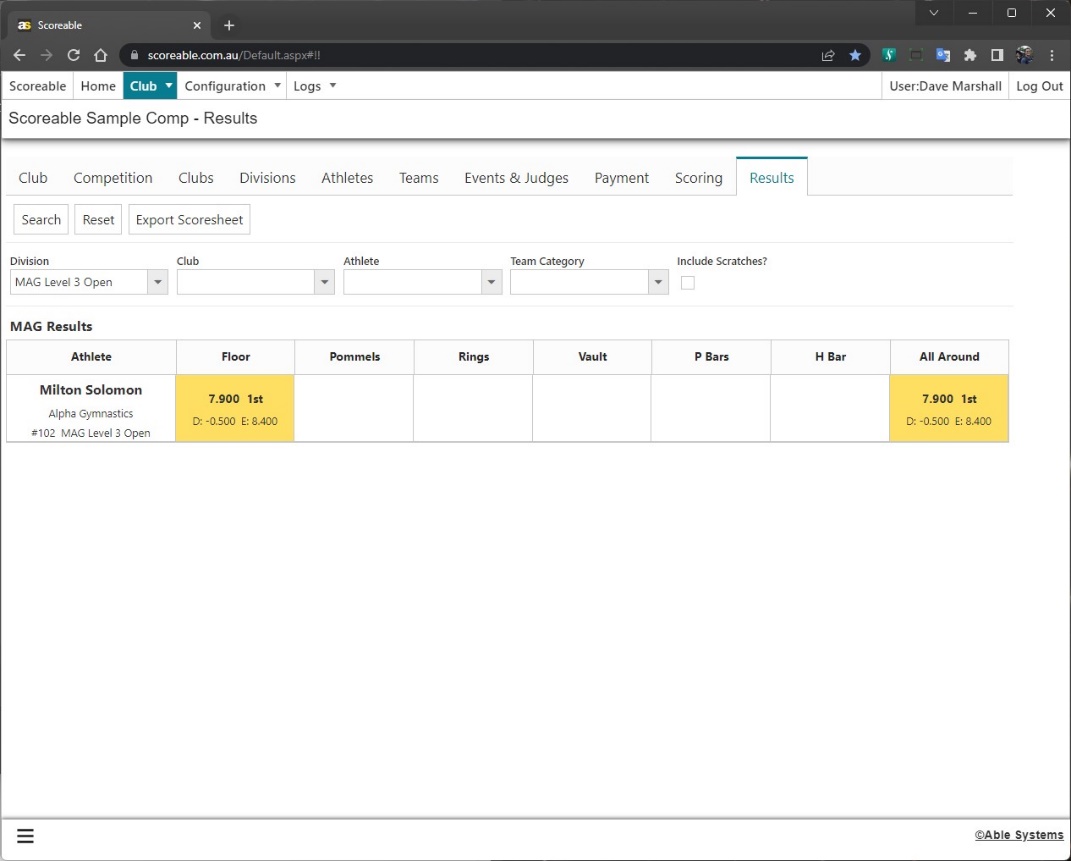 OwnerScoreableResponsibleClub Competition Manager / PublicStepScreenshotOpen Scoreable websiteGo to scoreable.com.au and click on “Open Scoreboard”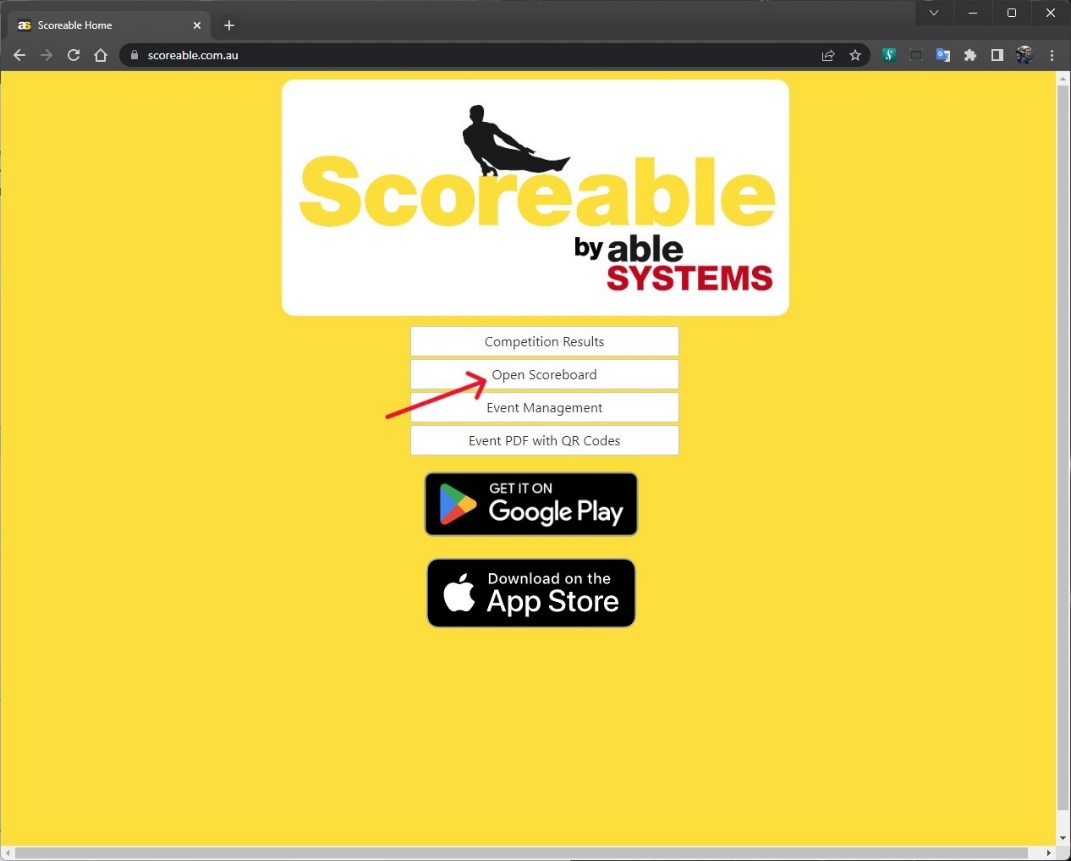 Configure ScoreboardSelect the Competition If the Scoreboard is for a specific Event, select that alsoNote: The list of Competitions is based on the Start and Finish dates entered the Competition setup. Adjust as required if you’re testing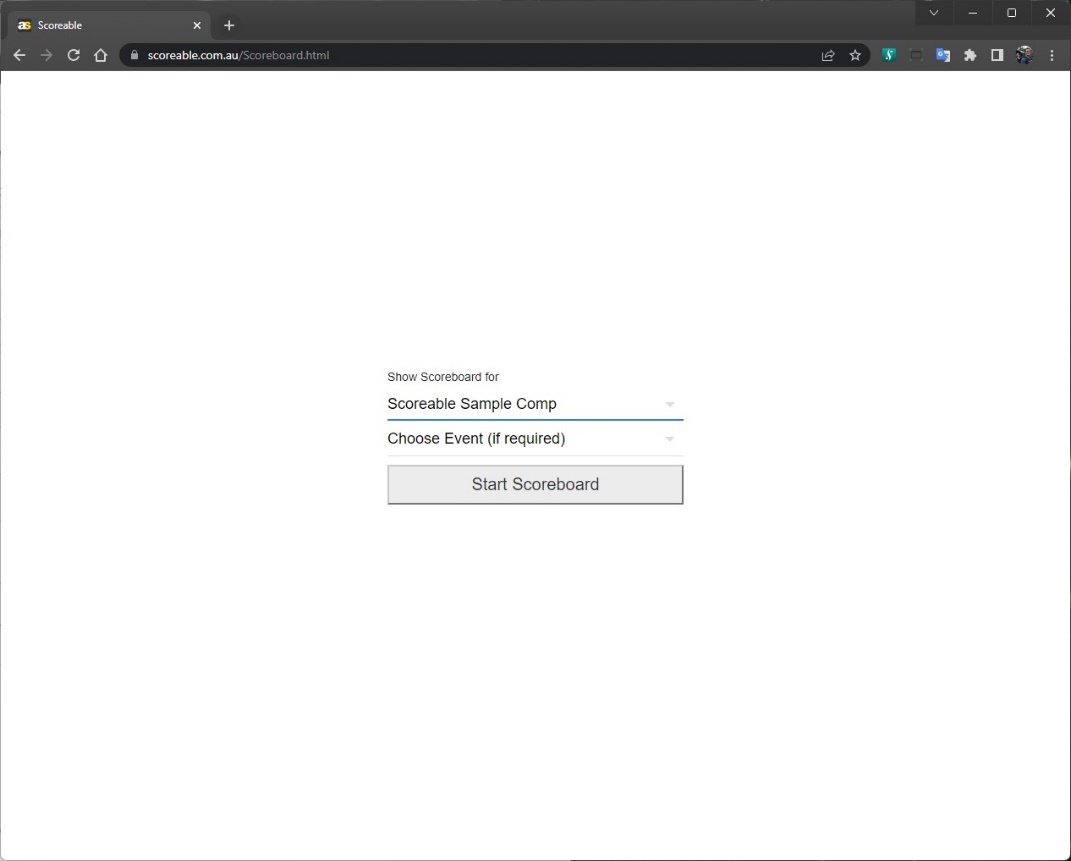 Start ScoreboardThe Scoreboard will poll the server for new scores every 5 seconds. If a new score is found it will be displayed for 10 seconds.If Sponsor Logos have been enabled and uploaded the will be cycled through.Primary Logos will be cycled continuouslySecondary logos will be displayed after each scoreIf Sponsor Logos have not been enabled, the Scoreboard will cycle through the Scoreable logosNote: if Casting from a PC, set the windows to full size before Casting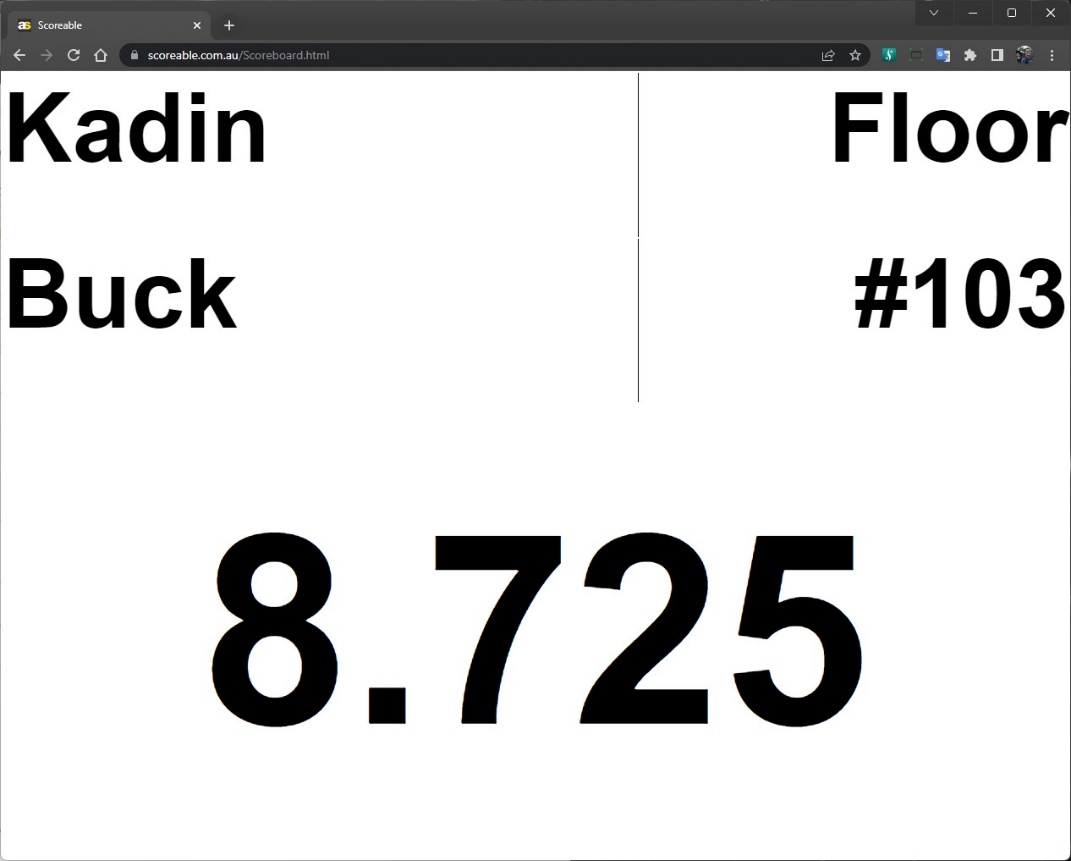 Sponsor LogoIf logos are deactivated during the Competition, just refresh the Scoreboard and the new logos will be downloaded.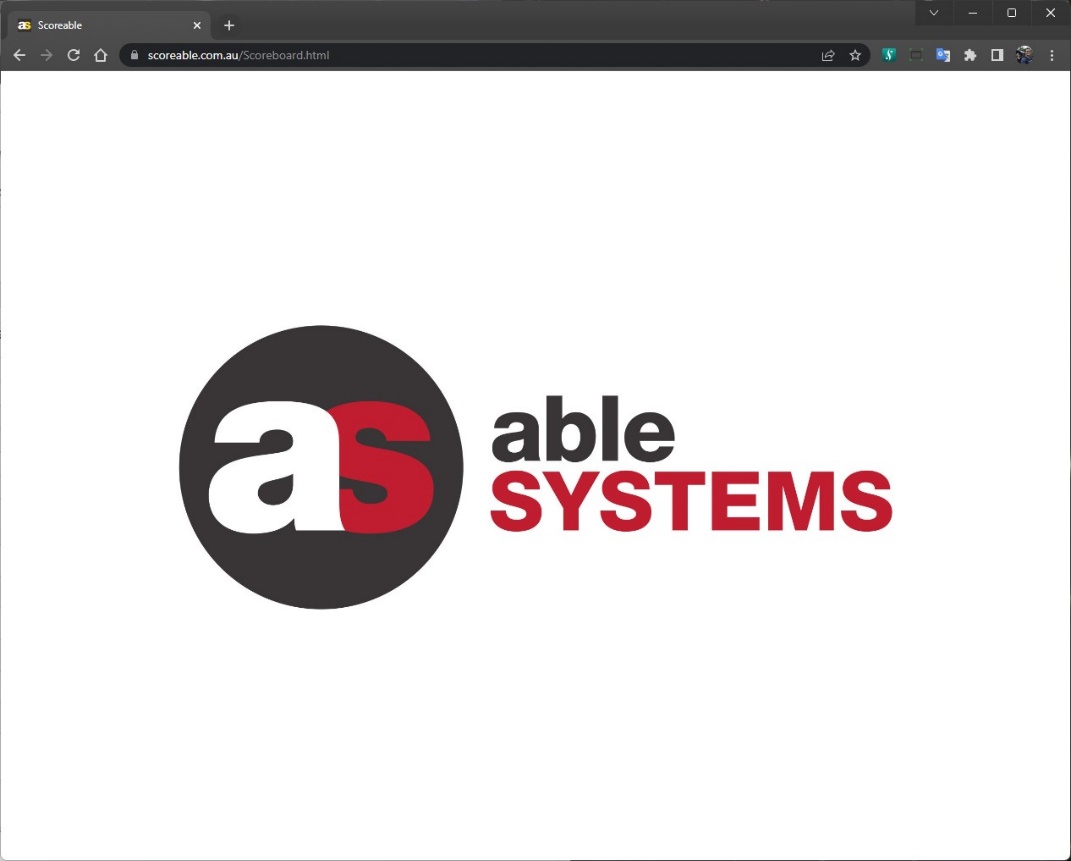 